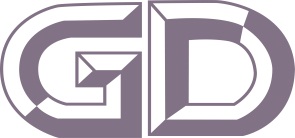           广东省标准                                                                       DBJ 15 -XX-20XX                                      备案号 J XXXXX-20XX城市信息模型平台建筑信息模型交付标准Delivery standards of building information modeling for city information modeling platform（征求意见稿）  20XX-XX-XX  发布                   20XX-XX-XX  实施广东省住房和城乡建设厅  发布广东省标准城市信息模型平台建筑信息模型交付标准Delivery standards of building information modeling for city information modeling platformDBJ/T **-**-20**住房城乡建设部备案号：J **-20**批准部门：广东省住房和城乡建设厅施行日期：2 0 ** 年 ** 月 ** 日XXXX出版社20**  广  州广东省住房和城乡建设厅关于发布广东省地方标准《城市信息模型平台建筑信息模型交付标准》的公告粤建公告〔20**〕**号经组织专家委员会审查，现批准《城市信息模型平台建筑信息模型交付标准》为广东省地方标准，编号为DBJ/T **-**-20**。本标准自20*年**月**日起实施。本标准由广东省住房和城乡建设厅负责管理，由主编单位负责具体技术内容的解释，并于出版后在广东省住房和城乡建设厅门户网站(http://zfcxjst.gd.gov.cn)公开标准全文。                                       广东省住房和城乡建设厅                                            20**年**月**日前 言根据《广东省住房和城乡建设厅关于发布<2021年广东省工程建设标准制订和修订计划>的通知》（粤建科函〔2020〕397号）要求，标准编制组经广泛调查研究，认真总结实践经验，参考有关国内外先进标准，并在广泛征求意见的基础上制定了本标准。本标准不涉及专利。本标准的主要技术内容是：1.总则；2.术语；3.基本规定；4.施工图审查数据要求；5.竣工验收备案数据要求。本标准由广东省住房和城乡建设厅负责管理，由广州市建设科技中心负责具体技术内容的解释。本标准在实施的过程中，请各单位注意总结经验，随时将有关意见和建议反馈给广州市建设科技中心（地址：广州市东风中路318号嘉业大厦9楼，邮政编码：510030），以供今后修订时参考。本标准主编单位：广州市建设科技中心中国建筑第四工程局有限公司广州市设计院集团有限公司本标准参编单位：北京构力科技有限公司广州市住房和城乡建设局广州市住房城乡建设行业监测与研究中心广州市建筑集团有限公司中天华南建设投资集团有限公司奥格科技股份有限公司广州珠江外资建筑设计院有限公司广州优比建筑咨询有限公司广东省建筑设计研究院有限公司广东省建筑科学研究集团股份有限公司上海市建工设计研究总院有限公司广州市城市规划勘测设计研究院中建安装集团有限公司华南理工大学建筑设计研究院有限公司广州市城市更新规划设计研究院有限公司广州市建筑科学研究院集团有限公司广东省建院施工图审查中心科大讯飞股份有限公司广州市华阳国际工程设计有限公司华南理工大学广州一建建设集团有限公司广东星层建筑科技股份有限公司本标准主要起草人员：王永海  黄晨光  曹书兵  王保森  丁  利乔长江  周子璐  杨焰文  罗冠鑫  林艾嘉王道初  黄立新  娄东军  宁晓晴  温锦成陈剑辉  王  仪  傅  楠  邓逸川  吴元欣许志坚  王泉烈  杨远丰  桂峥嵘  邹展宇吴险峰  李  兵  余柏瀚  邓艺帆  李恩林王文剑  吴润榕  黄  翔  李  欣  李源龙程  立  刘  瑜  吴瑜灵  田福海  祝  雯李  鹏  朱东亮本标准主要审查人员：目  次1 总则	12 术语	22.1 术语	23. 基本规定	43.1 一般规定	43.2 各专业模型数据组成	53.3 模型几何表达和信息深度	53.4 编码规则	53.5 模型数据的组织方式	64. 施工图审查数据要求	74.1 一般规定	74.2 命名规则	74.3 工程图纸	74.4 施工图信息模型	74.5 其他文件	85. 竣工验收数据要求	105.1 一般规定	105.2 命名规则	105.3 工程图纸	105.4 竣工验收模型	115.5 其他文件	11附录A 各阶段资料交付清单	13附录B 施工图信息模型单元交付深度	16附录C 施工图信息模型单元属性信息	27附录D 竣工验收信息模型数据内容	55附录E 工程图纸数据内容	95附录F 其他文件数据内容	97附录G 竣工验收模型数据表项	103附录H 竣工验收信息模型单元属性检查信息要求	125本标准用词说明	131引用标准名录	132条文说明	错误！未定义书签。Contents1. General Provisions	12. Terms Abbreviations	22.1  Terms	23. Basic Rrequirements	43.1 General Regulation	43.2 Model Data Composition	43.3 Model Geometric Representation & Information Depth	63.4 Coding Rule	63.5 Model Data Organization	64. Construction Drawing Review Data Requirements	84.1 General Provision	84.2 Naming Convention	84.3 Engineering Drawing	84.4 Construction Drawing Information Model	84.5 Other Documents	105. Completion Acceptance Data Requirements	115.1 General Provision	115.2 Naming Convention	115.3 Engineering Drawing	115.4 Completion Acceptance Model	125.5 Other Documents	12附录A  Data Delivery List at Each Stage	14附录B  Construction Drawing Model Information Requirements	21 附录C  Construction Drawing Model Delivery Requirements	41附录D  Completion Acceptance Model Data Content	70附录E  Engineering Drawing Data Content	100附录F  Other File Data Content	101附录G  Completion Acceptance Model Data Table Entry	105附录H  Completion Acceptance Model Inspection Information	127Standard Term Description	132Reference Standard List	133Specification of Article	134总则为规范广东省建筑工程中建筑信息模型数据在城市信息模型平台上的交付，推动城市数字化转型和高质量发展，推进城市治理体系和治理能力现代化，制定本标准。本标准适用于广东省建筑工程施工图审查阶段和竣工验收备案阶段中建筑信息模型数据在城市信息模型平台上的交付。建筑信息模型数据在城市信息模型平台上的交付除应符合本标准外，尚应符合国家和广东省现行有关标准的规定。术语术语 城市信息模型  city information modeling（CIM）以建筑信息模型（BIM）、地理信息系统（GIS）、物联网（IoT）等技术为基础，整合城市地上地下、室内室外、历史现状未来多维多尺度信息模型数据和城市感知数据，构建起三维数字空间的城市信息有机综合体，简称CIM。 城市信息模型平台 city information modeling platform城市信息模型基础平台和基于该基础平台构建的各专项应用系统的集合。简称“CIM平台”。 建筑信息模型数据 building information modeling data      城市信息模型平台上交付的建筑工程数据，包含建筑信息模型、工程图纸及其他文件。 施工图BIM审查系统  BIM review system of construction drawing 对BIM三维模型进行线上自动审查的系统，能使用计算机技术对施工图信息模型进行设计规范审查，是城市信息模型平台的专项应用系统，简称“BIM 审查系统”。 施工图信息模型 construction drawing information modeling应用于施工图设计与审查的建筑信息模型。 施工图审查数据 examination data of construction drawing应用于施工图审查的文件，以数字化形式存储、处理、传输的数据。 审查约束内容 restrictive conditions for examination工程建设标准、规定等有关要求与施工图审查系统判断条件之间的关系，以文本方式对施工图审查数据是否违反设计标准规范的检查条件有序记录的资料。 竣工验收备案 completed acceptance registration建设单位在建筑工程竣工后，将竣工资料交付规划、土地、消防、人防、质量、环保、档案等部门进行验收，并将出具的竣工验收认可文件或者准许使用文件报建设行政主管部门备案的过程。 竣工验收管理系统 completed acceptance registration system采用计算机技术对竣工验收备案数据进行集成管理和分析处理的系统，是城市信息模型平台的专项应用系统。 竣工验收信息模型 BIM for completed acceptance应用于竣工验收与备案的建筑信息模型。 竣工验收备案数据 completed acceptance registration data建筑工程规划、设计、施工阶段形成的，以数字化形式存储、处理、传输并用于竣工验收备案的数据。 模型单元 model unit建筑信息模型中承载建筑信息的实体及相关属性与关系的集合，是工程对象的数字化表述。基本规定一般规定 建筑信息模型数据应满足CIM平台的使用和解析要求。 建筑信息模型数据的建立、交付和管理，应采取措施确保数据的安全性。 建筑信息模型数据宜经过施工图审查系统和竣工验收管理系统检查后交付至CIM平台。 建筑信息模型数据应按建筑单体进行组织分类，以项目为基本单位交付至CIM平台。 建筑信息模型数据应包含模型定位信息，并在模型使用说明书中记录。 建筑信息模型数据应采用统一的时空参照系，并应符合下列规定：坐标系统应采用2000国家大地坐标系，确有必要采用其他坐标系时，应确保与2000国家大地坐标系可进行转换；高程基准应采用1985国家高程基准，确有必要采用其他高程基准时，应确保与1985国家高程基准可进行转换；时间系统应采用中国标准时间。 建筑信息模型数据度量单位应统一，并符合国家和广东省现行有关标准的规定。 建筑信息模型数据应进行版本管理，并宜在命名字段中标识。 施工图审查数据应能继承建筑工程规划管理数据的主要信息，竣工验收备案数据应继承施工图审查数据的主要信息。不同阶段的建筑信息模型数据，应能通过CIM平台进行信息传递。建筑信息模型数据宜采用本标准的分类和编码规则。各专业模型数据组成建筑信息模型数据中元素属性数据结构宜符合下列规定：1 元素表结构中，模型数据表字段名称代码采用《工业基础类平台规范》GB/T 25507中元素名称字段；2 元素属性表结构中，模型数据字段名称代码采用《工业基础类平台规范》GB/T 25507中属性字段、模型数据的字段名称关键字英文命名。交付的元素属性表中字符字段应采用统一编码格式。各阶段建筑信息模型单元交付深度应满足CIM平台的使用要求。模型几何表达和信息深度建筑信息模型应以模型单元作为基本组成要素，模型单元分级、几何信息表达精度、属性信息深度应符合《建筑信息模型设计交付标准》GB/T 51301及《建筑信息模型施工应用标准》GB/T 51235的规定。几何信息和属性信息应符合下列规定：1 几何信息应满足CIM平台轻量化模型数据要求；2 在满足设计深度和应用需求的基础上，宜选择较低的几何信息表达精度；3 不同的模型单元可选择不同的几何表达精度；4 属性信息深度应满足该模型所处阶段的交付要求。编码规则建筑信息模型数据宜按模型、工程图纸、其他文件分别定义，工程图纸、其他文件应与模型建立关联挂接关系。关联挂接关系宜在工程图纸、其他文件数据中加入编码形成。编码结构宜包含类别代码、大类代码、中类代码和小类代码，类别代码表示工程阶段类别，大类代码表示资料类别，中类代码表示资料类型，小类代码表示资料名称。资料编码在CIM平台中宜编至中类代码。各阶段资料应根据各地实际情况编码及交付，可参考附录A的规定。模型数据的组织方式建筑信息模型数据应按项目信息、文件管理信息、建筑单体信息、区域信息、几何信息、各专业元素属性信息、关联关系、枚举字典等数据类交付。项目信息及文件管理信息应包含项目信息表项与数据版本表项，内容应满足CIM平台元数据要求。几何信息应包含几何信息表项，内容应符合CIM平台轻量化模型数据要求。建筑信息模型的几何信息与属性信息应进行组织整理和关联。并符合CIM平台的数据交付要求。建筑信息模型数据文件应有单一文件入口，由多文件组成时应指明主文件。元素记录格式应满足表3.5.6中的相关要求。表3.5.6 元素基本属性实体对象元素记录格式应满足表3.5.7中的相关要求。表3.5.7 实体对象元素基本属性施工图审查数据要求一般规定施工图审查数据应符合国家和广东省现行有关标准及数据规则审查规定。施工图审查数据宜采用常用文件格式或开源文件格式进行持久化存储及交换，文件格式和数据结构应满足CIM平台数据交付要求。施工图信息模型应符合审查约束内容规定，审查约束内容应包括审查范围、审查逻辑规则、关联模型信息、模型承载信息、数据文件内容、模型深度等。项目数据应独立使用，不应含有项目间外部参照引用。同一元素各属性名称不应重复。命名规则施工图审查数据命名应简明且易于辨识。施工图审查数据文件夹命名，应由项目名称、项目子项、所处阶段组成。施工图审查数据文件命名，应由项目子项、专业、自定义说明组成。施工图审查数据文件夹和文件命名，应满足CIM平台和施工图审查系统的要求。施工图审查数据中模型单元命名方式，应满足CIM平台和审查约束内容的要求。工程图纸工程图纸应与施工图信息模型内容相一致，并建立关联关系，宜基于施工图信息模型的视图和表格加工而成。工程图纸宜包含电子签章。工程图纸可根据施工图审查系统要求，提交多种格式的数据文档。工程图纸除应符合本标准规定外，还应符合《建筑制图标准》GB/T 50104和《房屋建筑制图统一标准》GB/T 50001的规定。施工图信息模型  施工图信息模型文件组织应根据工程实际要求进行组织，可按工程专业、楼层、建筑功能等维度组织。  施工图信息模型的模型单元交付深度宜符合本标准附录B的规定，宜按附录B记录在审查约束内容中。  施工图信息模型的模型单元属性信息宜根据专业分类分别符合本标准附录C的规定，宜按附录C记录在审查约束内容中。  施工图信息模型交付前宜清理冗余信息。  施工图信息模型宜按建筑、结构、给水排水、暖通空调、电气等专业分类。系统应符合《建筑信息模型设计交付标准》GB/T51301及《建筑工程设计信息模型制图标准》JGJ/T448的规定。其他文件其他文件宜包含施工图审查资料、施工图信息模型使用说明书、报告文档等内容。施工图审查资料应符合下列规定：1 施工图审查资料应真实、准确、完整、有效；2 施工图审查资料应为电子文件，以电子数据形式交付，电子文件质量应符合《建设电子文件与电子档案管理规范》CJJ/T 177的规定；3 施工图审查资料的填写、编制、审核、审批、签认应符合当地相关规定。施工图信息模型宜提交模型使用说明文件，文件应包含必要告知的相关信息和注意事项，可符合表4.5.3的规定。表4.5.3模型使用说明内容报告文档应符合下列规定：1 在施工图信息模型交付时宜提交相应检查报告；2 施工图信息模型检查报告可包含几何精度检查报告、属性数据完整性和准确性检查报告、图纸和模型数据一致性检查报告、资料完整性检查报告等内容。竣工验收数据要求一般规定竣工验收数据持久化存储及交换宜采用文件形式，且宜采用常用文件格式或开源文件格式，文件格式和数据结构应符合CIM平台数据交付要求。竣工验收备案数据应基于施工过程形成，并附加或关联相关验收资料、设计变更文件等信息。竣工验收备案数据内容应基于竣工验收管理系统的要求进行确定，可按照竣工验收信息模型、工程图纸、其他文件分别定义；工程图纸、其他文件应与竣工验收信息模型建立有效关联。其中，竣工验收信息模型宜按照分部分项的划分分别符合附录D的规定，工程图纸宜符合附录E的规定，其他文件宜符合附录F的规定。竣工验收备案数据应赋予标识码，标识码宜符合附录D、附录E及附录F的规定，并可根据CIM平台要求进行扩充。竣工验收信息模型的数据表项应基于竣工验收管理系统和模型单元的附着信息进行确定，并宜符合附录G的规定。竣工验收信息模型的模型单元属性检查信息，应基于竣工验收管理系统的要求进行确定，宜符合附录H的规定。竣工验收备案数据应能独立使用，不应含有项目间外部参照引用。同一元素各属性名称不应重复。命名规则竣工验收备案数据的命名应简明且易于辨识，宜与施工图审查数据的命名保持一致。文件夹命名应包含项目名称、项目子项、所处阶段等字段；电子文件命名应包含项目子项、专业、自定义说明等字段。竣工验收备案数据的文件夹和电子文件的命名应符合CIM平台和竣工验收管理系统要求。竣工验收备案数据模型单元的命名应符合CIM平台要求。工程图纸工程图纸宜基于竣工验收模型的视图和表格加工而成。工程图纸宜有电子签章。工程图纸应满足竣工图表达深度要求，并应与竣工验收信息模型内容及信息一致。工程图纸可根据竣工验收备案系统要求，提交多种格式的数据文档。工程图纸除应符合本标准规定外，还应符合《建筑制图标准》GB/T 50104和《房屋建筑制图统一标准》GB/T 50001的规定。竣工验收模型竣工验收信息模型内所有模型单元应按照一定层级的逻辑关系进行组合。竣工验收信息模型文件应按照实际工程要求进行组织，可按工程专业、楼层、建筑功能、分部分项等维度进行组织。竣工验收信息模型交付前，应进行模型清理，在满足交付要求的前提下清除冗余的对象。其他文件其他文件宜包含竣工验收备案资料、竣工验收信息模型使用说明书、报告文档等内容。竣工验收备案资料应符合下列规定：1 竣工验收备案资料应真实、准确、完整、有效；2 竣工验收备案资料应为电子文件，以电子数据形式交付，电子文件质量应符合《建设电子文件与电子档案管理规范》CJJ/T 177的规定；3 竣工验收备案资料的填写、编制、审核、审批、签认应符合当地相关规定；4 竣工验收备案资料项目宜按照附录F.0.1进行编码。竣工验收信息模型使用说明书应按照单次交付的项目为单位，包含各子项、各专业的模型成果内容。说明应包含项目的基本信息，模型文件的组织方式，模型文件的视图使用说明、模型参数设置说明，宜按照附录F.0.2进行编码，内容可按表5.5.3组织。表5.5.3模型使用说明书内容报告文档宜符合下列规定：1 竣工验收数据交付时宜提交相应检查报告；2 竣工验收信息模型检查数据报告可包含几何精度检查报告、属性数据完整性和准确性检查报告、图纸和模型数据一致性检查报告、资料完整性检查报告等内容；3 宜按照附录F.0.3进行组织。除上述资料外，对其他需要交付的电子数据，应按当地相关主管部门要求予以交付。附录A 各阶段资料交付清单表A 各阶段资料交付清单表附录B 施工图信息模型单元交付深度表B  施工图信息模型单元交付深度附录C 施工图信息模型单元属性信息C.0.1  施工图信息模型单元属性宜符合表C.0.1至C.0.8的规定。表C.0.1 建筑工程对象施工图信息模型属性信息表表C.0.2  结构分析计算模型总体属性信息表表C.0.3  结构分析计算模型构件属性信息表表C.0.4  结构分析计算模型截面信息表表C.0.5  结构分析计算模型荷载信息表表C.0.6  给水排水工程对象施工图信息模型单元属性信息表表C.0.7  供暖通风与空气调节工程对象施工图信息模型单元属性信息表表C.0.8 建筑电气工程对象施工图信息模型单元属性信息表附录D 竣工验收信息模型数据内容D.0.1  竣工验收信息模型单元数据内容宜符合表D.0.1至D.0.14的规定。表D.0.1  地基与基础分部工程模型单元数据内容表D.0.2  主体结构分部工程模型单元数据内容表D.0.3  建筑装饰装修分部工程模型单元数据内容表D.0.4  建筑屋面分部工程模型单元数据内容表D.0.5  建筑给水排水及供暖分部工程模型单元数据内容表D.0.6  通风与空调分部工程模型单元数据内容表D.0.7  建筑电气分部工程模型单元数据内容表D.0.8  智能建筑分部工程模型单元数据内容表D.0.9  建筑节能分部工程模型单元数据内容表D.0.10  电梯分部工程模型单元数据内容表D.0.11  防雷及接地专项工程模型单元数据内容表D.0.12  室外专项工程模型单元数据内容表D.0.13  人防专项工程模型单元数据内容表D.0.14  消防专项工程模型单元数据内容附录E 工程图纸数据内容表E 工程图纸数据内容表附录F 其他文件数据内容F.0.1  竣工验收备案资料数据内容宜符合表F.0.1-1至F.0.1-11的规定。表F.0.1-1  通用申请材料表F.0.1-2  工程质量竣工验收监督所需材料表F.0.1-3  规划条件核实所需材料表F.0.1-4  土地核验（土地出让金核实）所需材料表F.0.1-5  建设工程消防验收（或备案）所需材料表F.0.1-6  人防工程验收备案所需材料表F.0.1-7  建设工程城建档案验收所需材料表F.0.1-8  房屋建筑内光纤到户通信设施工程竣工验收备案所需材料表F.0.1-9  重点建设项目档案验收所需材料（档案局）表F.0.1-10  气象部门防雷装置竣工验收表F.0.1-11  生产建设项目水土保持设施验收报备所需材料F.0.2  竣工验收信息模型使用说明书数据内容宜符合表F.0.2的规定。表F.0.2  竣工验收信息模型使用说明书交付所需材料F.0.3  报告文档数据内容宜符合表F.0.3的规定。表F.0.3  报告文档交付所需材料附录G 竣工验收模型数据表项G.0.1  项目信息的数据宜符合表G.0.1的规定。表G.0.1  项目信息（IFCProject）G.0.2  建筑单体信息的数据宜符合表G.0.2-1的规定。建筑单体中属性宜按表G.0.2-2的结构进行扩展，常用扩展属性宜符合表G.0.2-3的规定。表G.0.2-1  建筑单体信息（Archi_BuildingInfo）表G.0.2-2  建筑单体扩展属性表（Archi_BuildingBCs）表G.0.2-3  常用建筑单体属性G.0.3  建筑单体楼层信息的数据宜符合表G.0.3的规定。表G.0.3  楼层信息（Archi_Storey）G.0.4  建筑构件信息数据应包括：墙体信息、梁信息、楼板信息、柱信息、栏杆/栏板信息、雨篷信息、楼梯信息、阳台信息、飘窗信息、门信息、洞口信息、窗信息、坡屋顶信息、平屋顶信息、电梯、台阶和其他构件信息，并宜符合表G0.4-1至G.0.4-17的规定。表G.0.4-1  墙体信息（Archi_Wall）表G.0.4-2  幕墙信息（Archi_CurtainWall）表G.0.4-3  梁信息（Archi_Beam）表G.0.4-4  楼板信息（Archi_Slab）表G.0.4-5  柱信息（Archi_Column）表G.0.4-6  栏杆/栏板信息（Archi_Railing）表G.0.4-7  雨篷信息（Archi_PlatformAwning）表G.0.4-8  楼梯信息（Archi_Stair）表G.0.4-9  阳台信息（Archi_Balcony）表G.0.4-10  飘窗信息（Archi_BayWindow）表G.0.4-11  门信息（Archi_Door）表G.0.4-12  洞口信息（Archi_Opening）表G.0.4-13  窗信息（Archi_Window）表G.0.4-14  坡屋顶信息（Archi_SlopingRoof）表G.0.4-15  平屋顶信息（Archi_FlatRoof）表G.0.4-16  电梯信息（Archi_Elevator）表G.0.4-17  台阶信息（Archi_ Steps）表G.0.4-18  坡道信息（Archi_ Ramps）表G.0.4-19  其他构件信息（Archi_Other）G.0.5  空间区域信息数据应包括：停车位信息、区域信息和区域组合信息，并宜符合表G.0.5-1至G.0.5-3的规定。表G.0.5-1  停车位信息（Archi_Parking）表G.0.5-2  区域信息（Archi_Space）表G.0.5-3  区域组合信息（Archi_CombinedSpace）G.0.6  建筑关联关系数据应包括：区域组合关系、分摊组合关系、区域分摊关系和包含关系，并宜符合表G.0.6-1至G.0.6-4的规定。表G.0.6-1  区域组合关系（Archi_RegionalCombination）表G.0.6-2  分摊组合关系（Archi_ApportionCombination）表G.0.6-3  区域分摊关系（Archi_RegionalApportion）表G.0.6-4  包含关系（Archi_InclusionRelation）G.0.7  几何信息数据应包括：几何描述信息、材质信息、贴图信息，并宜符合表G.0.7-1至G.0.7-3的规定。表G.0.7-1  几何描述信息表（GDB_Geometry）表G.0.7-2  材质信息表（GDB_Material）表G.0.7-3  贴图信息表（GDB_texture）G.0.8  基础关联关系数据应包括：几何与LOD关联、楼层与构件关联关系，并宜符合表G.0.8-1至G.0.8-2的规定。表G.0.8-1  几何与LOD关联表（Archi_LODRealtion）表G.0.8-2  楼层与构件关联表（Archi_StoreyGraphicElementRelation）附录H 竣工验收信息模型单元属性检查信息要求表H  建筑结构工程竣工验收信息模型属性检查信息表本标准用词说明1  为便于在执行本标准条文时区别对待，对要求严格程度不同的用词说明如下：表示很严格，非这样做不可的：正面用词采用“必须”，反面词采用“严禁”；表示严格，在正常情况下均应这样做的：正面用词采用“应”，反面词采用“不应”或“不得”；表示允许稍有选择，在条件许可时首先应这样做的：正面用词采用“宜”，反面词采用“不宜”；表示有选择，在一定条件下可以这样做的，采用“可”。2  条文中指明应符合其他有关标准执行的写法为“应符合……的规定”或“应按……执行”。引用标准名录《城市用地分类与规划建设用地标准》GB 50137《建筑工程施工质量验收统一标准》GB 50300《工业基础类平台规范》GB/T 25507《房屋建筑制图统一标准》GB/T 50001《建筑制图标准》GB/T 50104《建筑信息模型应用统一标准》GB/T 51212《建筑信息模型施工应用标准》GB/T 51235《建筑信息模型分类和编码标准》GB/T 51269《建筑信息模型设计交付标准》GB/T 51301《建筑工程资料管理规程》JGJ/T 185《建筑产品信息系统基础数据规范》JGJ/T 236《建筑工程设计信息模型制图标准》JGJ/T 448《工程建设项目业务协同平台技术标准》CJJ/T 296广东省标准城市信息模型平台建筑信息模型交付标准Delivery standards of building information modeling for city information modeling platformDBJ/T **-**-20**条文说明制定说明《城市信息模型平台建筑信息模型交付标准》DBJ/T **-**-20**，经广东省住房和城乡建设厅XXX日以第XXXX号公告批准、发布。本标准编制过程中，编制组进行了广泛的调查研究，组织了大量的课题研究，总结了我省城市信息模型平台中建筑信息模型应用的实践经验，同时参考了有关国外技术标准，广泛征求了有关方面的意见，对具体内容进行了反复讨论、协调和修改，最后经审查定稿。《城市信息模型平台建筑信息模型交付标准》是我省第一部城市信息模型平台的建筑信息模型的工程建设标准，提出了城市信息模型平台建筑信息模型交付的基本要求，是城市信息模型平台的基础应用标准，可作为我省城市信息模型平台建筑信息模型应用及相关标准研究和编制的依据。为便于广大城市主管部门、建设、勘察、设计、施工、工程监理、工程造价、物业管理、构配件生产、软件、科研院所、学校等单位有关人员在使用本标准时能正确理解和执行条文规定，《城市信息模型平台建筑信息模型交付标准》编制组按章、节、条顺序编制了本标准的条文说明，对条文规定的目的、依据以及执行中需要注意的有关事项进行了说明。但是，本条文说明不具备与标准正文同等的法律效力，仅供使用者作为理解和把握标准规定的参考。Contents1. General Provisions	1372. Terms 	1382.1 Terms	1383. Basic Rrequirements	1393.1 General Regulation	1393.4 Coding Rule	1393.5 Model Data Organization	1394. Construction Drawing Review Data Requirements	1404.1 General Provision	1404.2 Naming Convention	1404.3 Engineering Drawing	1404.4 Construction Drawing Information Model	1405. Completion Acceptance Data Requirements	1415.1 General Provision	1415.2 Naming Convention	1415.3 Engineering Drawing	1411 总则1.0.1  本条阐明了制定城市信息模型平台建筑信息模型交付标准的目的。为推动城市数字化转型和高质量发展，推进城市治理体系和治理能力现代化，制定本标准。1.0.2  本条规定了本标准的适用范围。本标准适用于广东省建筑工程施工图审查数据和竣工验收数据交付至城市信息模型平台。同时建筑信息模型在城市信息模型平台上的交付，还须考虑与国家城市信息模型平台的衔接。2 术语2.1术语2.1.6  施工图审查数据主要包括施工图信息模型、工程图纸、其他文件。2.1.7  审查约束内容的目的是确保相关从业人员对审查内容理解达成一致。2.1.11  竣工验收备案数据主要包括竣工验收信息模型、工程图纸、其他文件。3 基本规定3.1一般规定3.1.1  由于市场上存在不同BIM软件制作的模型文件，且BIM包含丰富的数据，CIM平台应能适应不同的软件公司的BIM数据，可提取相关数据，确保使用者不会受到BIM软件的限制。其次，需规定无论哪种格式的BIM数据转换施工图审查数据及竣工验收备案数据时，应确保CIM平台能对其数据可解析和可分解，数据具备可开发性和公开性。3.1.3  建筑信息模型数据是CIM平台建设的基础资料，为智慧城市的扩展应用提供数据支撑，建筑信息模型数据要求真实准确。为保证建筑信息模型数据的真实准确，宜经过施工图审查系统和竣工验收管理系统检查后交付，存在的交付偏差需要满足CIM平台的相关要求。3.1.5  CIM平台接收建筑信息模型数据经常遇到模型完整性的问题。要保证大体量模型的完整性以及模型文件的链接关系在正确情况下上传模型。CIM平台接收模型后，需把模型放在准确的地理位置上。建筑信息模型需最少包含地块名称、点坐标X值（m）、点坐标Y值（m）、项目高程（m）、图纸纵坐标及指北针的顺时针角度（°）等5个信息，从而实现建筑信息模型在CIM平台上准确定位。建筑信息模型在CIM平台获取完整准确的位置后，为了后期的检索和维护，应包含项目基本信息的资料，具体内容以各地方实际需求为准。3.1.7  城市独立坐标系是各城市自用的经城市规划主管部门认可的地理坐标系。3.4编码规则3.4.4  附录A示例：如建设用地规划阶段的工程图纸中规划用地位置图编码为JD0101。3.5模型数据的组织方式3.5.3  CIM平台轻量化应考虑根据各地市CIM平台的轻量化技术差异形成各平台的具体要求。4 施工图审查数据要求4.1一般规定4.1.2 各地市的CIM平台建设单位及搭建方式存在差异，CIM平台数据交付要求需根据当地CIM平台的具体情况制定。4.2命名规则4.2.2  文件夹名称长度不宜过长，命名格式可为：项目名称_项目子项_所处阶段。4.2.3  文件名称长度不宜过长，命名格式可为：项目子项名称_专业_楼层_自定义说明。4.2.4  施工图审查数据的文件夹和电子文件的命名，应便于识别、查阅与搜索，由于不同地区可能有不同的规定及系统要求，应遵照当地要求执行。可采用编码类、缩写类、注释类、时间类、序号类等命名元素命名或组合命名。4.2.5  模型构件命名宜包括构件的类别、名称、尺寸。构件命名宜符合设计或工程建设要求，并可反映其关键参数和审查属性，因此，为满足审查系统特定要求，模型构件的命名应符合审查系统识别和抓取信息要求。4.3工程图纸4.3.1  基于施工图信息模型的视图和表格加工形成工程图纸（即“BIM设计”）是保证工程图纸和模型数据信息一致的有效手段，但由于目前各地BIM技术应用能力不同，此处只强调工程图纸应与施工图信息模型内容相一致，不对是否采用“BIM设计”作强制要求。4.4施工图信息模型4.4.2-4.4.3  施工图信息模型深度满足对应审查约束内容的要求，才能确保施工图审查系统顺利检查。系统要求规则库的建立，规则库规定模型的深度。4.4.5  建筑工程的施工图信息模型的分类可以根据各地施工图审查系统的具体要求进行细化，本标准仅按照一般情况给出参照常见的五大专业：建筑、结构、给水排水、暖通空调、电气分类的建议。5 竣工验收数据要求5.1一般规定5.1.1  常用文件格式为常用建筑信息模型软件、常用图形编辑软件、常用文档编辑软件等生成的文件格式。5.1.3  CIM平台不检查上传资料的图模一致性，上传单位在对图模一致等文件有效性自检后提交至CIM平台。5.2命名规则5.2.4  如当地没有CIM平台而有竣工验收管理系统，文件夹和电子文件的命名只需满足竣工验收管理系统的要求。5.4.2  竣工验收信息模型具体组织形式需要满足当地CIM平台要求后结合应用需求确定。5.3工程图纸5.5.3  按照F.0.2编码后，竣工验收信息模型使用说明书编码为L01。竣工验收信息模型使用说明书内容按各地CIM平台规定进行描述，如无规定，可参照表5.5.3执行。本标准不涉及专利字段名称字段描述字段类型id项目中IDlongguid对象唯一IDstringuserLable备注string字段名称字段描述字段类型id项目中IDlongguid对象唯一IDstringgeometryId对象几何Idlongname名称stringdomain专业类别enumclassificationCoding分类编码stringtransformer空间转换矩阵stringuserlable备注string序号项次内容1项目基本信息项目概况1项目基本信息组织构成1项目基本信息项目阶段1项目基本信息时空信息1项目基本信息所使用软件基本说明1项目基本信息所使用软件版本2施工图信息模型文件的组织方式模型文件的架构关系2施工图信息模型文件的组织方式模型文件的整体架构图2施工图信息模型文件的组织方式模型定位基点与标高2施工图信息模型文件的组织方式文件版本3施工图信息模型文件视图使用说明各专业的审阅视图名称3施工图信息模型文件视图使用说明各视图的用途4施工图信息模型参数设置说明新增关键参数信息4施工图信息模型参数设置说明指标关联参数设置的方式4施工图信息模型参数设置说明参数名称4施工图信息模型参数设置说明参数数据文件格式与计量单位4施工图信息模型参数设置说明参数取值区间要求5构件使用说明自定义构件的说明6其他需要说明的事项根据项目需要补充7编码说明根据实际情况补充序号项次内容1项目基本信息项目概况1项目基本信息组织构成1项目基本信息项目阶段1项目基本信息时空信息1项目基本信息所使用软件基本说明1项目基本信息所使用软件版本2模型文件的组织方式模型文件的架构关系2模型文件的组织方式模型文件的整体架构图2模型文件的组织方式模型定位基点与标高2模型文件的组织方式文件版本3模型文件视图使用说明视图名称3模型文件视图使用说明视图的用途4模型参数设置说明新增关键参数信息4模型参数设置说明指标关联参数设置的方式4模型参数设置说明参数名称4模型参数设置说明参数数据文件格式与计量单位4模型参数设置说明参数取值区间要求5构件使用说明自定义构件的说明6其他需要说明的事项根据项目需要补充7编码说明根据实际情况补充类别代码工程阶段大类代码资料类别中类代码资料类型JD建设用地规划01工程图纸01规划用地位置图（适用建筑工程和市政工程）JD建设用地规划02其他文件01项目申请类（适用建筑工程和市政工程）JD建设用地规划02其他文件02土地出让协议凭证类（适用建筑工程）JD建设用地规划02其他文件03建设项目批准、核准、备案文件（适用建筑工程和市政工程）JD建设用地规划02其他文件04土地使用权合同类（适用建筑工程）JD建设用地规划02其他文件05用地现状资料类（适用建筑工程和市政工程）JD建设用地规划02其他文件06其他JG规划报批01工程图纸01地形图（适用建筑工程和市政工程）JG规划报批01工程图纸02总平面图（适用建筑工程和市政工程）JG规划报批01工程图纸03图纸目录、设计说明类（适用建筑工程和市政工程）JG规划报批01工程图纸04设计方案图（如平立剖等表达方案深度的图纸）（适用建筑工程和市政工程）JG规划报批01工程图纸05其它补充说明类图纸（有则提供）JG规划报批02其他文件01项目申请类（适用建筑工程和市政工程）JG规划报批02其他文件02相关部门或机构相应批准或者核准文件类（适用建筑工程和市政工程）JG规划报批02其他文件03放线测量记录类（适用建筑工程和市政工程）JG规划报批02其他文件04专家、利害关系人或公众意见类（有则提供，适用建筑工程和市政工程）JG规划报批02其他文件05日照评估类（有则提供，适用建筑工程）JG规划报批02其他文件06地质评估类（有则提供，适用建筑工程和市政工程）JG规划报批02其他文件07人防工程意见类（有则提供，适用建筑工程）JG规划报批02其他文件08园林绿化工程意见类（有则提供，适用建筑工程和市政工程）JG规划报批02其他文件09公建配套协议类（有则提供，适用建筑工程）JG规划报批02其他文件10其他JS施工图审查01工程图纸01图纸目录、设计说明类JS施工图审查01工程图纸02原理图、系统图类JS施工图审查01工程图纸03勘察测绘图、总图、防火分区示意图、人防分区示意图类JS施工图审查01工程图纸04平面图类JS施工图审查01工程图纸05立面图类JS施工图审查01工程图纸06剖面图类JS施工图审查02其他文件01投资批文JS施工图审查02其他文件02初设批文JS施工图审查02其他文件03建设用地规划许可证JS施工图审查02其他文件04建设工程规划许可证及附件JS施工图审查02其他文件05勘察、设计证书、注册师证勘察、设计合同JS施工图审查02其他文件06勘察岩土报告及审核书JS施工图审查02其他文件07结构计算书、计算软件名称、授权序号JS施工图审查02其他文件08建筑节能设计计算书JS施工图审查02其他文件09绿色建筑节能资料JS施工图审查02其他文件10海绵城市资料JS施工图审查02其他文件11设计中标通知书(若有)JS施工图审查02其他文件12人防批文JS施工图审查02其他文件13卫生批文（有则提供）环保批文JS施工图审查02其他文件14交通批文（有则提供）JS施工图审查02其他文件15民航批文（有则提供）JS施工图审查02其他文件16文物批文（有则提供）JS施工图审查02其他文件17园林绿化批文（有则提供）JS施工图审查02其他文件18其他JJ竣工验收备案01工程图纸01图纸目录、设计说明类JJ竣工验收备案01工程图纸02原理图、系统图类JJ竣工验收备案01工程图纸03勘察测绘图、总图、防火分区示意图、人防分区示意图类JJ竣工验收备案01工程图纸04平面图类JJ竣工验收备案01工程图纸05立面图类JJ竣工验收备案01工程图纸06剖面图类JJ竣工验收备案01工程图纸07深化图类JJ竣工验收备案02其他文件01竣工验收备案表类JJ竣工验收备案02其他文件02竣工验收报告或规划验收合格证类JJ竣工验收备案02其他文件03质量保修书类JJ竣工验收备案02其他文件04质量保证书、使用说明书类（住宅类需提供）JJ竣工验收备案02其他文件05规划、环保部门认可文件或准许使用文件类JJ竣工验收备案02其他文件06质量竣工验收监督所需材料类JJ竣工验收备案02其他文件07消防验收（或备案）所需材料类JJ竣工验收备案02其他文件08人防验收（或备案）所需材料类JJ竣工验收备案02其他文件09城建档案验收所需材料类JJ竣工验收备案02其他文件10工程变更支撑材料类JJ竣工验收备案02其他文件11其他模型分类模型单元分类模型单元几何精度/信息深度约束条件约束条件约束条件场地地形地形表面G2/N1CCC场地道路道路铺面G1/N1CCC场地停车场停车场路面G1/N1CCC场地广场广场铺面G1/N1CCC场地水体水面G1/N1CCC场地绿地草坪G1/N1CCC场地绿地植物G1/N1OOO场地场地附属设施围墙和大门G1/N1CCC建筑建筑外墙基层/面层G3/N3MMM建筑建筑外墙保温层G2/N3OOO建筑建筑外墙其他构造层G1/N3OOO建筑建筑外墙配筋G1/N3OOO建筑建筑外墙安装构件G1/N3OOO建筑建筑外墙密封材料G1/N3OOO建筑建筑内墙基层/面层G3/N3MMM建筑建筑内墙其他构造层G2/N3OOO建筑建筑内墙安装构件G1/N3OOO建筑建筑内墙配筋G1/N3OOO建筑建筑内墙密封材料G1/N3OOO建筑建筑柱基层/面层G3/N3CCC建筑建筑柱安装构件G1/N3CCC建筑建筑柱配筋G1/N3OOO建筑门/窗框材/嵌板G3/N3MMM建筑门/窗通风百叶/观察窗G3/N3MMM建筑门/窗把手G1/N3OOO建筑门/窗安装构件G1/N3OOO建筑屋顶基层/面层G3/N3MMM建筑屋顶保温层G3/N3MMM建筑屋顶防水层G1/N3OOO建筑屋顶保护层G1/N3OOO建筑屋顶檐口G1/N3OOO建筑屋顶配筋G1/N3OOO建筑屋顶安装构件G1/N3OOO建筑屋顶密封材料G1/N3OOO建筑楼/地面基层/面层G3/N3MMM建筑楼/地面保温层G2/N3OOO建筑楼/地面防水层G2/N3OOO建筑楼/地面配筋G1/N3OOO建筑楼/地面安装构件G1/N3OOO建筑幕墙嵌板G3/N3MMM建筑幕墙主要支撑构件G2/N3CCC建筑幕墙支撑构件配件G1/N3OOO建筑幕墙密封材料G1/N3OOO建筑幕墙安装构件G1/N3OOO建筑顶棚板材G3/N3MMM建筑顶棚主要支撑构件G2/N3CCC建筑顶棚支撑构件配件G1/N3OOO建筑顶棚安装构件G1/N3OOO建筑顶棚密封材料G1/N3OOO建筑楼梯梯段/平台/梁G3/N3MMM建筑楼梯栏杆/栏板G2/N3CCC建筑楼梯防滑条G2/N3OOO建筑楼梯配筋G1/N3OOO建筑楼梯安装构件G1/N3OOO建筑运输系统主要设备G2/N3OOO建筑运输系统附属配件G1/N3OOO建筑运输系统安装构件G1/N3OOO建筑坡道/台阶基层/面层G3/N3MMM建筑坡道/台阶其他构造层G2/N3CCC建筑坡道/台阶栏杆/栏板G2/N3CCC建筑坡道/台阶防滑条G1/N3OOO建筑散水与明沟基层/面层G3/N3MMM建筑散水与明沟其他构造层G2/N3OOO建筑散水与明沟配筋G1/N3OOO建筑散水与明沟安装构件G1/N3OOO建筑栏杆扶手G3/N3MMM建筑栏杆栏板/护栏G3/N3CCC建筑栏杆主要支撑构件G2/N3CCC建筑栏杆支撑构件配件G1/N3OOO建筑栏杆安装构件G1/N3OOO建筑栏杆密封材料G1/N3OOO建筑雨篷基层/面层/板材G3/N3MMM建筑雨篷主要支撑构件G3/N3CCC建筑雨篷支撑构件配件G2/N3OOO建筑雨篷安装构件G1/N3OOO建筑雨篷密封材料G1/N3OOO建筑阳台、露台基层/面层G3/N3MMM建筑阳台、露台其他构造层G1/N3OOO建筑阳台、露台配筋G1/N3OOO建筑阳台、露台安装构件G1/N3OOO建筑阳台、露台密封材料G1/N3OOO建筑压顶基层/面层G3/N3MMM建筑压顶其他构造层G1/N3OOO建筑压顶配筋G1/N3OOO建筑压顶安装构件G1/N3OOO建筑压顶密封材料G1/N3OOO建筑变形缝填充物G1/N3OOO建筑变形缝盖缝板G1/N3OOO建筑变形缝安装构件G1/N3OOO建筑变形缝密封材料G1/N3OOO建筑室内构造基层/面层/嵌板G3/N3MMM建筑室内构造装饰板G1/N3OOO建筑室内构造支撑构件/龙骨G1/N3OOO建筑室内构造其他构造层G1/N3OOO建筑室内构造装饰物G1/N3OOO建筑室内构造安装构件G1/N3OOO建筑室内构造密封材料G1/N3OOO建筑装饰设备/灯具设备G2/N3OOO建筑装饰设备/灯具安装构件G1/N3OOO建筑装饰设备/灯具设备接口及配件G1/N3OOO建筑装饰设备/灯具指示标志G1/N3OOO建筑家具家具G2/N3OOO建筑家具安装构件G1/N3OOO建筑室内绿化与内庭绿植/水景G2/N3OOO建筑室内绿化与内庭陈设/装饰物G2/N3OOO建筑室内绿化与内庭安装构件G1/N3OOO建筑设备安装孔洞孔洞G2/N3OOO建筑设备安装孔洞保护层G1/N3OOO建筑设备安装孔洞预埋件G1/N3OOO建筑设备安装孔洞密封材料G1/N3OOO建筑各类设备基础基层/面层G2/N3MMM建筑各类设备基础其他构造层G1/N3OOO建筑各类设备基础安装构件G1/N3OOO建筑各类设备基础配筋G1/N3OOO建筑地下防水构造防水层G3/N3OOO建筑地下防水构造保护层G2/N3OOO建筑地下防水构造其他构造层G1/N3OOO建筑地下防水构造配筋G2/N3OOO建筑地下防水构造安装构件G2/N3OOO建筑地下防水构造密封材料G2/N3OOO建筑建筑空间区域/区域组合G1/N3OOO结构基础独立基础G2/N2CCC结构基础条形基础G3/N3CCC结构基础筏板基础G3/N3CCC结构基础桩基础G3/N3CCC结构基础各类设备基础G3/N3CCC结构基础防水板G3/N3CCC结构基础承台G3/N3CCC结构基础锚杆G3/N3CCC结构基础挡土墙G3/N3CCC结构基础排水沟、集水坑G3/N3CCC结构混凝土结构混凝土梁G3/N3CCC结构混凝土结构混凝土板G3/N3CCC结构混凝土结构混凝土柱G3/N3CCC结构混凝土结构混凝土墙G3/N3CCC结构混凝土结构混凝土斜撑G3/N3CCC结构混凝土结构节点G3/N3CCC结构混凝土结构预埋件、洞口、套管（落实）G3/N3OOO结构钢结构钢梁G3/N3CCC结构钢结构钢柱G3/N3CCC结构钢结构钢骨梁G3/N3CCC结构钢结构钢骨柱G3/N3CCC结构钢结构钢结构杆件G3/N3CCC结构钢结构钢檩条G3/N3CCC结构钢结构拉索G3/N3CCC结构钢结构楼承板G3/N3CCC结构钢结构钢支撑G3/N3CCC结构钢结构节点G3/N3CCC结构钢结构预埋件G3/N3OOO结构木结构- -G3/N3CCC结构砌体结构砌体结构G3/N3CCC结构砌体结构底框结构G3/N3CCC结构坡道楼梯- -G3/N3CCC给水排水供水设备水箱G3/N3CCC给水排水供水设备加压设备G2/N2OOO给水排水供水设备热水器G2/N2OOO给水排水供水设备换热器G2/N2OOO给水排水供水设备太阳能集热设备G2/N2OOO给水排水供水设备热水机组G2/N2OOO给水排水供水设备热泵机组G2/N2OOO给水排水排水设备提升设备G2/N2OOO给水排水排水设备隔油设备G2/N2OOO给水排水水处理设备软化水设备G2/N2OOO给水排水水处理设备过滤设备G2/N2OOO给水排水水处理设备膜处理设备G2/N2OOO给水排水水处理设备地下水有毒物质去除设备G2/N2OOO给水排水水处理设备消毒设备G2/N2OOO给水排水冷却塔冷却塔G2/N2OOO给水排水消防设备消防水泵G2/N2CCC给水排水消防设备高位消防水箱G2/N2CCC给水排水消防设备稳压泵G2/N2CCC给水排水消防设备消防增压稳压给水设备G2/N2CCC给水排水消防设备消防水泵接合器G2/N2CCC给水排水消防设备消火栓G2/N2CCC给水排水消防设备喷头G2/N2CCC给水排水消防设备报警阀组G2/N2OOO给水排水消防设备水流指示器G2/N2OOO给水排水消防设备试水装置G2/N2OOO给水排水消防设备减压孔板G2/N2OOO给水排水消防设备大空间智能型主动喷水灭火装置G2/N2OOO给水排水消防设备固定消防炮G2/N2OOO给水排水消防设备细水雾灭火设备G2/N2OO给水排水消防设备气体灭火设备G2/N2OO给水排水消防设备泡沫灭火设备G2/N2OO给水排水消防设备消防器材G2/N2OO给水排水消防设备消防水池G2/N2OO给水排水管道和管道附件管道G2/N2MM给水排水管道和管道附件阀门G2/N2MM给水排水管道和管道附件仪表G2/N2MM给水排水管道和管道附件过滤器G2/N2OO给水排水管道和管道附件旋流防止器G2/N2OO给水排水管道和管道附件吸水喇叭口G2/N2OO给水排水管道和管道附件波纹补偿器G2/N2OO给水排水管道和管道附件可曲挠橡胶接头G2/N2OO给水排水管道和管道附件金属软管G2/N2OO给水排水管道和管道附件存水弯G2/N2OO给水排水管道和管道附件清扫口G2/N2OO给水排水管道和管道附件检查口G2/N2OO给水排水管道和管道附件通气帽G2/N2OO给水排水管道和管道附件雨水斗G2/N2OO给水排水管道和管道附件套管G2/N2OO给水排水管道和管道附件支吊架N1OO给水排水卫浴装置卫浴装置G2/N2OO给水排水构筑物构筑物G2/N2CC供暖通风与空气调节冷热源设备冷水机组G2/N2OO供暖通风与空气调节冷热源设备溴化锂吸收式机组G2/N2OO供暖通风与空气调节冷热源设备换热设备G2/N2OO供暖通风与空气调节冷热源设备热泵G2/N2OO供暖通风与空气调节冷热源设备锅炉G2/N2OO供暖通风与空气调节冷热源设备单元式热水设备G2/N2OO供暖通风与空气调节冷热源设备蓄热蓄冷装置G2/N2OO供暖通风与空气调节水系统设备冷却塔G2/N2OO供暖通风与空气调节水系统设备水泵G2/N2CC供暖通风与空气调节水系统设备膨胀水箱G2/N2OO供暖通风与空气调节水系统设备自动补水定压装置G2/N2OO供暖通风与空气调节水系统设备软化水器G2/N2OO供暖通风与空气调节水系统设备集分水器G2/N2OO供暖通风与空气调节供暖系统散热器G2/N2OO供暖通风与空气调节供暖系统暖风机G2/N2OO供暖通风与空气调节供暖系统热空气幕G2/N2OO供暖通风与空气调节供暖系统空气加热器G2/N2OO供暖通风与空气调节通风、除尘及防排烟设备风机G2/N2OO供暖通风与空气调节通风、除尘及防排烟设备换气扇G2/N2CC供暖通风与空气调节通风、除尘及防排烟设备风幕G2/N2CC供暖通风与空气调节通风、除尘及防排烟设备除尘器G2/N2OO供暖通风与空气调节空气调节设备组合式空调机组G2/N2OO供暖通风与空气调节空气调节设备新风热交换器G2/N2CC供暖通风与空气调节空气调节设备新风处理机组G2/N2CC供暖通风与空气调节空气调节设备风机盘管G2/N2CC供暖通风与空气调节空气调节设备变风量末端G2/N2OO供暖通风与空气调节空气调节设备多联式空调机组G2/N2CC供暖通风与空气调节空气调节设备房间空调器G2/N2CC供暖通风与空气调节空气调节设备单元式空调机G2/N2CC供暖通风与空气调节冷热源设备冷冻除湿机组G2/N2CC供暖通风与空气调节冷热源设备加湿器G2/N2OO供暖通风与空气调节冷热源设备精密空调机G2/N2OO供暖通风与空气调节冷热源设备空气净化装置G2/N2OO供暖通风与空气调节管路及管路附件管道G2/N2MM供暖通风与空气调节管路及管路附件风管G2/N2MM供暖通风与空气调节管路及管路附件阀门G2/N2MM供暖通风与空气调节管路及管路附件集气罐G2/N2OO供暖通风与空气调节管路及管路附件热量表G2/N2OO供暖通风与空气调节管路及管路附件消声器G2/N2OO供暖通风与空气调节管路及管路附件补偿器G2/N2OO供暖通风与空气调节管路及管路附件仪表G2/N2OO供暖通风与空气调节管路及管路附件管道支撑件G2/N2OO供暖通风与空气调节管路及管路附件设备隔振G2/N2OO供暖通风与空气调节管路及管路附件其他G2/N2OO供暖通风与空气调节风道末端风口G2/N2OO建筑电气配变电所配变电所布置G2/N2M建筑电气配变电所10（6） kV配电装置G2/N2M建筑电气配变电所配电变压器G2/N2C建筑电气配变电所低压配电装置G2/N2C建筑电气配变电所电力电容器装置G2/N2C建筑电气配变电所直流屏、信号屏G2/N2O建筑电气自备应急电源自备应急柴油发电机组G2/N2CC建筑电气自备应急电源自备应急柴油发电机组G2/N2CC建筑电气自备应急电源应急电源装置（EPS）G2/N2MM建筑电气自备应急电源不间断电源装置（UPS）G2/N2MM建筑电气低压配电低压电器G2/N2MM建筑电气低压配电低压配电线路G2/N2OO建筑电气低压配电低压配电系统的电击防护G1/N2OO建筑电气低压配电成套控制装置G1/N2OO建筑电气低压配电电气系统器件G2/N2OO建筑电气电气照明照明光源G2/N2OO建筑电气电气照明照明灯具G2/N2OO建筑电气电气照明照明供电设备G2/N2OO建筑电气电气照明照明配电线路G2/N2OO建筑电气电气照明照明控制设备G1/N2OO建筑电气电气照明照明控制线路G2/N2OO建筑电气电气照明消防应急照明和疏散指示设备G1/N2OO建筑电气电气照明消防应急照明线路G2/N2OO建筑电气建筑物防雷、接地和特殊场所的安全防护防雷接闪器G1/N2OO建筑电气建筑物防雷、接地和特殊场所的安全防护防雷引下线G2/N2OO建筑电气建筑物防雷、接地和特殊场所的安全防护接地网G1/N2OO建筑电气建筑物防雷、接地和特殊场所的安全防护防雷击电磁脉冲G1/N2OO建筑电气建筑物防雷、接地和特殊场所的安全防护通用电力设备接地及等电位联结G1/N2OO建筑电气配电线路及线路敷设线槽布线G1/N2MM建筑电气配电线路及线路敷设电缆桥架布线G2/N2MM建筑电气配电线路及线路敷设封闭式母线布线G2/N2MM建筑电气配电线路及线路敷设电线、电缆配线管≥D70G2/N2MM建筑电气配电线路及线路敷设电线、电缆配线管≤D50N2OO建筑电气配电线路及线路敷设电缆电线敷设器材支吊架N2OO智能化信息设施系统通信接入系统设备G1/N2OO智能化信息设施系统电话交换系统设备G2/N2OO智能化信息设施系统信息网络系统设备G2/N2OO智能化信息设施系统综合布线系统设备G2/N2OO智能化信息设施系统室内移动通信覆盖系统设备G2/N2OO智能化信息设施系统卫星通信系统设备G2/N2OO智能化信息设施系统有线电视及卫星电视接收系统设备G2/N2OO智能化信息设施系统广播系统设备G2/N2OO智能化信息设施系统会议系统设备G2/N2OO智能化信息设施系统信息引导及发布系统设备G2/N2OO智能化信息设施系统时钟系统设备G2/N2OO智能化建筑设备管理系统建筑设备监控系统设备G2/N2OOO智能化建筑设备管理系统建筑能效监控系统设备G2/N2OOO智能化火灾自动报警控制系统火灾报警控制系统设备G2/N2OOO智能化火灾自动报警控制系统消防专用电话系统设备G2/N2MMM智能化火灾自动报警控制系统消防应急广播系统设备G2/N2OOO智能化火灾自动报警控制系统消防应急照明和疏散指示系统设备G2/N2OOO智能化火灾自动报警控制系统消防电源监控系统设备G2/N2OOO智能化火灾自动报警控制系统电气火灾自动报警系统设备G2/N2MMM智能化火灾自动报警控制系统防火门监控系统设备G2/N2MM智能化公共安全系统安全防范综合管理系统设备G2/N2OO智能化公共安全系统入侵警报系统设备G2/N2OO智能化公共安全系统视频安防监控系统设备G2/N2OO智能化公共安全系统出入口控制系统设备G2/N2OO智能化公共安全系统电子巡查管理系统设备G2/N2OO智能化公共安全系统访客对讲系统设备G2/N2OO智能化公共安全系统停车库（场）管理系统设备G2/N2OO智能化公共安全系统应急联动系统设备G2/N2OO智能化机房工程信息中心设备机房G2/N2OO智能化机房工程数字程控交换机系统设备机房G2/N2OO智能化机房工程通信系统总配线设备机房G2/N2OO智能化机房工程消防监控中心机房G2/N2OO智能化机房工程安防监控中心机房G2/N2OO智能化公共安全系统智能化系统设备总控室G2/N2OO智能化公共安全系统通信接入系统设备机房G2/N2OO智能化公共安全系统有线电视前端设备机房G2/N2OO智能化公共安全系统应急指挥中心机房G2/N2OO智能化公共安全系统弱电间（电信间）G2/N2OO智能化智能化系统线路及敷设器材智能化系统线路G2/N2OO智能化智能化系统线路及敷设器材电缆桥架G1/N2MM智能化智能化系统线路及敷设器材电线、电缆配线管≥D70G2/N2MM智能化智能化系统线路及敷设器材电线、电缆配线管≤D50N2MM智能化智能化系统线路及敷设器材电缆电线敷设器材支吊架G1/N2OO智能化智能化系统器件- -G1/N2OO注：本表中采用约束条件代码及说明如下：M代表必选，对应英文Mandatory，含义是必须具有的内容；C代表条件具备时必选，对应英文Conditional，含义是实际情况具备时应具有的内容；O代表可选，对应英文Optional，含义是可自行判断是否需要的内容。注：本表中采用约束条件代码及说明如下：M代表必选，对应英文Mandatory，含义是必须具有的内容；C代表条件具备时必选，对应英文Conditional，含义是实际情况具备时应具有的内容；O代表可选，对应英文Optional，含义是可自行判断是否需要的内容。注：本表中采用约束条件代码及说明如下：M代表必选，对应英文Mandatory，含义是必须具有的内容；C代表条件具备时必选，对应英文Conditional，含义是实际情况具备时应具有的内容；O代表可选，对应英文Optional，含义是可自行判断是否需要的内容。注：本表中采用约束条件代码及说明如下：M代表必选，对应英文Mandatory，含义是必须具有的内容；C代表条件具备时必选，对应英文Conditional，含义是实际情况具备时应具有的内容；O代表可选，对应英文Optional，含义是可自行判断是否需要的内容。注：本表中采用约束条件代码及说明如下：M代表必选，对应英文Mandatory，含义是必须具有的内容；C代表条件具备时必选，对应英文Conditional，含义是实际情况具备时应具有的内容；O代表可选，对应英文Optional，含义是可自行判断是否需要的内容。注：本表中采用约束条件代码及说明如下：M代表必选，对应英文Mandatory，含义是必须具有的内容；C代表条件具备时必选，对应英文Conditional，含义是实际情况具备时应具有的内容；O代表可选，对应英文Optional，含义是可自行判断是否需要的内容。序号分类分项分类分项分类分项模型信息模型信息模型信息模型信息序号分类分类子项位置特征点信息属性信息属性信息字段类型1建筑单体信息单体名称—位置名称名称String2建筑单体信息底层单体建筑基点坐标及高程—位置基点坐标基点坐标Double3建筑单体信息底层单体建筑基点坐标及高程—位置高程高程Double4建筑单体信息建筑主功能及子功能—位置功能类别功能类别Enum5建筑单体信息建筑高度—位置高度高度Double6建筑单体信息建筑标高—位置标高标高Double7建筑单体信息建筑面积—位置面积面积Double8建筑单体信息建筑层数—位置层数层数Integer9建筑单体信息设计参数—位置停车数量停车数量Integer10建筑单体构件墙外/内平面起终点位置、尺寸名称编号名称编号String11建筑单体构件墙外/内平面起终点位置、尺寸所属楼层所属楼层Integer12建筑单体构件墙外/内平面起终点位置、尺寸墙厚墙厚Double13建筑单体构件女儿墙—平面起终点位置、尺寸高度高度Double14建筑单体构件女儿墙—平面起终点位置、尺寸墙厚墙厚Double15建筑单体构件幕墙—平面起终点位置、尺寸名称编号名称编号String16建筑单体构件幕墙—平面起终点位置、尺寸高度高度Double17建筑单体构件幕墙—平面起终点位置、尺寸墙厚墙厚Double18建筑单体构件幕墙—平面起终点位置、尺寸所属楼层所属楼层Integer19建筑单体构件梁—位置、尺寸名称编号名称编号String20建筑单体构件板—位置、尺寸名称编号名称编号String21建筑单体构件板—位置、尺寸厚度厚度Double22建筑单体构件板—位置、尺寸所属楼层所属楼层Integer23建筑单体构件柱—位置、尺寸名称编号名称编号String24建筑单体构件栏杆/栏板—位置、尺寸名称编号名称编号String25建筑单体构件栏杆/栏板—位置、尺寸扶手高度扶手高度Double26建筑单体构件栏杆/栏板—位置、尺寸扶手宽度扶手宽度Double27建筑单体构件栏杆/栏板—所属楼层所属楼层Integer28建筑单体构件电梯—位置、尺寸名称编号名称编号String29建筑单体构件电梯—位置、尺寸类型类型Enum30建筑单体构件雨篷—位置、尺寸名称编号名称编号String31建筑单体构件楼梯 —位置、尺寸名称编号名称编号String32建筑单体构件楼梯 —位置、尺寸所属楼层所属楼层Integer33建筑单体构件楼梯 —位置、尺寸净宽度净宽度Double34建筑单体构件楼梯 —位置、尺寸高度高度Double35建筑单体构件楼梯 —位置、尺寸踏步宽度踏步宽度Double36建筑单体构件楼梯 —位置、尺寸踏步高度踏步高度Double37建筑单体构件楼梯 —位置、尺寸楼梯井净宽楼梯井净宽Double38建筑单体构件阳台封闭/非封闭位置、尺寸名称编号名称编号String39建筑单体构件阳台封闭/非封闭位置、尺寸面积面积Double40建筑单体构件飘窗—位置、尺寸名称编号名称编号String41建筑单体构件飘窗—位置、尺寸窗台高度窗台高度Double42建筑单体构件门—平面起终点位置、尺寸名称编号名称编号String43建筑单体构件门—平面起终点位置、尺寸门类别：1-常开防火门；2-单开；3-双开；4-推拉；5-卷帘门类别：1-常开防火门；2-单开；3-双开；4-推拉；5-卷帘Enum44建筑单体构件门—平面起终点位置、尺寸净宽净宽Double45建筑单体构件门—平面起终点位置、尺寸净高净高Double46建筑单体构件门—平面起终点位置、尺寸门高门高Double47建筑单体构件门—平面起终点位置、尺寸所属楼层所属楼层Integer48建筑单体构件门—平面起终点位置、尺寸防火等级防火等级Integer49建筑单体构件门洞—位置、尺寸类型名称编号类型名称编号String50建筑单体构件门洞—位置、尺寸所属楼层所属楼层Integer51建筑单体构件窗—位置、尺寸名称编号名称编号String52建筑单体构件窗—位置、尺寸所属楼层所属楼层Integer53建筑单体构件窗—位置、尺寸窗宽窗宽Double54建筑单体构件窗—位置、尺寸窗高窗高Double55建筑单体构件窗—位置、尺寸窗台高度DoubleDouble56建筑单体构件坡屋顶—位置、尺寸名称编号StringString57建筑单体构件平屋顶—位置、尺寸名称编号StringString58建筑单体构件台阶—位置、尺寸名称编号StringString59建筑单体构件台阶—位置、尺寸所属楼层IntegerInteger60建筑单体构件坡道—位置、尺寸名称编号StringString61建筑单体构件坡道—位置、尺寸所属楼层IntegerInteger62建筑单体构件坡道—位置、尺寸坡道净宽DoubleDouble63建筑单体构件车道—位置、尺寸名称编号StringString64建筑单体构件车道—位置、尺寸所属楼层IntegerInteger65建筑单体构件车道—位置、尺寸车道宽度DoubleDouble66空间区域信息区域房间、面积、填充位置、尺寸名称编号名称编号String67空间区域信息区域房间、面积、填充位置、尺寸主功能类别（见表C.0.15）主功能类别（见表C.0.15）Enum68空间区域信息区域房间、面积、填充位置、尺寸子功能类别（见表C.0.15）子功能类别（见表C.0.15）Enum69空间区域信息区域房间、面积、填充位置、尺寸区域属性区域属性String70空间区域信息区域房间、面积、填充位置、尺寸区域人数区域人数Integer71空间区域信息区域房间、面积、填充位置、尺寸建筑面积建筑面积Double72空间区域信息区域组合——名称编号名称编号String73空间区域信息区域组合——主功能类别主功能类别Enum74空间区域信息区域组合——子功能类别子功能类别Enum75空间区域信息区域组合——建筑面积建筑面积Double76空间区域信息区域组合——计容面积计容面积Double77空间区域信息区域组合——区域类型区域类型String78空间区域信息区域组合——组合类型组合类型String79楼层信息楼层—位置楼层名称、编号楼层名称、编号String80楼层信息楼层—位置楼层底标高楼层底标高Double81楼层信息楼层—位置楼层主功能类别楼层主功能类别Enum82楼层信息楼层—位置楼层子功能类别楼层子功能类别Enum83楼层信息楼层—位置楼层层高楼层层高Double84楼层信息楼层—位置人数人数Integer85楼层信息楼层—位置计算标高计算标高Double86楼层信息楼层—位置楼层建筑面积楼层建筑面积Double87楼层信息楼层—位置楼层特性（地下或半地下、首层、避难层、设备层/气体管道）楼层特性（地下或半地下、首层、避难层、设备层/气体管道）String序号分类分类分类模型信息模型信息模型信息模型信息模型信息序号分类分类分类位置特征点信息属性信息属性信息字段类型字段类型1项目信息项目信息项目信息—项目名称项目名称StringString2项目信息项目信息项目信息—项目委托单位项目委托单位StringString3项目信息项目信息项目信息—工程地址工程地址StringString4项目信息项目信息描述信息—项目描述信息项目描述信息StringString5项目信息项目信息地理信息—经纬度经纬度StringString6建筑总体信息建筑总体信息描述信息—单体建筑名称单体建筑名称StringString7建筑总体信息建筑总体信息描述信息—总高度（m）总高度（m）DoubleDouble8建筑总体信息建筑总体信息描述信息—楼层数楼层数IntegerInteger9建筑总体信息建筑总体信息描述信息—地下室层数地下室层数IntegerInteger10建筑总体信息建筑总体信息描述信息—裙房层数裙房层数11建筑总体信息建筑总体信息描述信息—建筑描述信息建筑描述信息StringString12建筑总体信息建筑总体信息设计指标—使用用途使用用途StringString13建筑总体信息建筑总体信息设计指标—结构重要性系数结构重要性系数DoubleDouble14建筑总体信息建筑总体信息设计指标—设计采用的主要规范标准编号设计采用的主要规范标准编号StringString15建筑总体信息建筑总体信息坐标体系基点位置坐标系名称坐标系名称StringString16建筑总体信息建筑总体信息坐标体系基点位置高程系名称高程系名称StringString17建筑总体信息建筑总体信息坐标体系基点位置基准标高（对应正负0高度）基准标高（对应正负0高度）DoubleDouble18建筑总体信息建筑总体信息坐标体系基点位置室内外高差（m）室内外高差（m）DoubleDouble19建筑总体信息建筑总体信息坐标体系基点位置室外地坪标高（m）室外地坪标高（m）DoubleDouble20建筑总体信息建筑总体信息设计信息—设计使用年限设计使用年限DoubleDouble21建筑总体信息建筑总体信息设计信息—结构安全等级：1-一级；2-二级；3-三级结构安全等级：1-一级；2-二级；3-三级EnumEnum22建筑总体信息建筑总体信息设计信息—结构类型（见表C.0.15）结构类型（见表C.0.15）EnumEnum23建筑总体信息建筑总体信息设计信息—结构主材料类型：0-钢筋混凝土； 1-钢； 2-砌体结构主材料类型：0-钢筋混凝土； 1-钢； 2-砌体EnumEnum24建筑总体信息建筑总体信息设计信息—修正后的基本风压 （kN/m2）修正后的基本风压 （kN/m2）DoubleDouble25建筑总体信息建筑总体信息—用于舒适度验算的基本风压（kN/m2）用于舒适度验算的基本风压（kN/m2）DoubleDouble26建筑总体信息建筑总体信息设计信息—基本雪压 （kN/m2）基本雪压 （kN/m2）DoubleDouble27建筑总体信息建筑总体信息设计信息—地面粗糙度类别：1-A类；2-B类；3-C类；4-D类地面粗糙度类别：1-A类；2-B类；3-C类；4-D类EnumEnum28建筑总体信息建筑总体信息设计信息—抗震设防类别：1-甲类；2-乙类；3-丙类；4-丁类抗震设防类别：1-甲类；2-乙类；3-丙类；4-丁类EnumEnum29建筑总体信息建筑总体信息设计信息—钢筋砼抗震等级：（1-一级；2-二级；3-三级；4-四级，以下表格涉及抗震等级的照此执行）钢筋砼抗震等级：（1-一级；2-二级；3-三级；4-四级，以下表格涉及抗震等级的照此执行）EnumEnum30建筑总体信息建筑总体信息设计信息—混凝土框架抗震等级混凝土框架抗震等级EnumEnum31建筑总体信息建筑总体信息设计信息—剪力墙抗震等级剪力墙抗震等级EnumEnum32建筑总体信息建筑总体信息设计信息—钢框架抗震等级钢框架抗震等级EnumEnum33建筑总体信息建筑总体信息设计信息—抗震构造措施的抗震等级抗震构造措施的抗震等级EnumEnum34建筑总体信息建筑总体信息设计信息—人防地下室设计类别：1-甲类；2-乙类人防地下室设计类别：1-甲类；2-乙类EnumEnum35建筑总体信息建筑总体信息设计信息—防常规武器抗力级别（见表C.0.15）防常规武器抗力级别（见表C.0.15）EnumEnum36建筑总体信息建筑总体信息设计信息—防核武器抗力级别（见表C.0.15）防核武器抗力级别（见表C.0.15）EnumEnum37建筑总体信息建筑总体信息设计信息—地下室防水等级：1-一级；2-二级；3-三级；4-四级地下室防水等级：1-一级；2-二级；3-三级；4-四级EnumEnum38建筑总体信息建筑总体信息设计信息—嵌固端所在层号嵌固端所在层号IntegerInteger39建筑总体信息建筑总体信息设计信息—梁板顶面是否计及对齐梁板顶面是否计及对齐BooleanBoolean40建筑总体信息建筑总体信息设计信息—基本地震加速度（重力加速度g的倍数）基本地震加速度（重力加速度g的倍数）DoubleDouble41建筑总体信息建筑总体信息设计信息—设计地震分组设计地震分组IntegerInteger42建筑总体信息建筑总体信息设计信息—场地土类别：0，1，2，3，4场地土类别：0，1，2，3，4EnumEnum43建筑总体信息建筑总体信息设计信息—风荷载作用下的结构阻尼比（%）DoubleDoubleDouble44建筑总体信息建筑总体信息设计信息—舒适度验算的结构阻尼比（%）DoubleDoubleDouble45建筑总体信息建筑总体信息设计信息—地震作用下砼构件的结构阻尼比（%）DoubleDoubleDouble46建筑总体信息建筑总体信息设计信息—特征周期取值（秒）DoubleDoubleDouble47建筑总体信息建筑总体信息设计信息—周期折减系数DoubleDoubleDouble48建筑总体信息建筑总体信息设计信息—地震影响系数最大值DoubleDoubleDouble49建筑总体信息建筑总体信息设计信息—竖向地震影响系数占水平地震影响系数的最大百分比（%）DoubleDoubleDouble50建筑总体信息建筑总体信息设计信息—重力荷载代表值的活载组合值系数DoubleDoubleDouble51建筑总体信息建筑总体信息设计信息—恒活载作用下的模拟施工：0-一次性加载；1-模拟施工法1；2-模拟施工法2；3-模拟施工法3；4-构件级模拟施工3；EnumEnumEnum52建筑总体信息建筑总体信息设计信息—风荷载计算：0-不计算；1-计算水平风荷载；2-计算特殊风荷载；3-计算水平和特殊风荷载；EnumEnumEnum53建筑总体信息建筑总体信息设计信息—地震作用计算：0-不计算；1-计算水平地震作用；2-计算水平和规范简化法竖向地震；3-计算水平和反应谱法竖向地震EnumEnumEnum54建筑总体信息建筑总体信息设计信息—刚性楼板假定：0-不强制采用；1-对所有楼层强制采用；2-整体指标时采用，其它指标时不采用EnumEnumEnum55建筑总体信息建筑总体信息设计信息—地下室是否采用刚性楼板假定BooleanBooleanBoolean56建筑总体信息建筑总体信息设计信息—是否计及嵌固端以下抗震构造措施的抗震等级BooleanBooleanBoolean57建筑总体信息建筑总体信息设计信息—是否计及双向地震作用BooleanBooleanBoolean58建筑总体信息建筑总体信息设计信息—是否计及偶然偏心；BooleanBooleanBoolean59建筑总体信息建筑总体信息设计信息—规定水平力的确定方式：1-规范法；2-节点地震作用CQC组合法；EnumEnumEnum60建筑总体信息建筑总体信息设计信息—薄弱层地震内力放大系数DoubleDoubleDouble61建筑总体信息建筑总体信息设计信息—全楼地震内力放大系数DoubleDoubleDouble62建筑总体信息建筑总体信息设计信息—0.2V0调整方法：1-规范法；2-计及弹塑性内力重分布计算按楼层调整；3-计及弹塑性内力重分布计算按构件调整EnumEnumEnum63建筑总体信息建筑总体信息设计信息—沉降限制（mm）DoubleDoubleDouble64建筑总体信息建筑总体信息设计信息—差异沉降的限制（mm）DoubleDoubleDouble65建筑总体信息建筑总体信息设计信息—装配式结构中现浇部分地震内力放大系数DoubleDoubleDouble66建筑总体信息建筑总体信息设计信息—梁按压弯计算的最小轴压比DoubleDoubleDouble67建筑总体信息建筑总体信息设计信息—梁按拉弯计算的最小轴拉比DoubleDoubleDouble68建筑总体信息建筑总体信息设计信息—框架梁端配筋是否计及受压钢筋BooleanBooleanBoolean69建筑总体信息建筑总体信息设计信息—是否计及P-△效应BooleanBooleanBoolean70建筑总体信息建筑总体信息设计信息—是否计及风和地震的组合BooleanBooleanBoolean71建筑总体信息建筑总体信息设计信息—结构中框架部分的轴压比限值是否按纯框架结构的规定采用BooleanBooleanBoolean72建筑总体信息建筑总体信息设计信息—柱二阶效应计算方法：1-砼规范正文中方法；2-砼规范附录中方法；EnumEnumEnum73建筑总体信息建筑总体信息设计信息—梁柱重叠部分刚域的简化方法：0-不计及简化；1-梁端简化为刚域；2-柱端简化为刚域EnumEnumEnum74建筑总体信息建筑总体信息设计信息—柱配筋是否计及按双偏压计算BooleanBooleanBoolean75建筑总体信息建筑总体信息设计信息—柱剪跨比计算方法: 1-简化方式；2-通用方式EnumEnumEnum76建筑总体信息建筑总体信息设计信息—计算墙倾覆力矩时是否只计及腹板和有效翼缘BooleanBooleanBoolean77建筑总体信息建筑总体信息设计信息—是否计及弹性板与梁变形协调BooleanBooleanBoolean78建筑总体信息建筑总体信息设计信息—砼构件温度效应折减系数DoubleDoubleDouble79建筑总体信息建筑总体信息设计信息—是否计及顺风向风振影响BooleanBooleanBoolean80建筑总体信息设计信息设计信息—是否计及横向风振影响是否计及横向风振影响是否计及横向风振影响Boolean81建筑总体信息设计信息设计信息—是否计及扭转风振影响是否计及扭转风振影响是否计及扭转风振影响Boolean82建筑总体信息设计信息设计信息—水平风下体型分段数水平风下体型分段数水平风下体型分段数Integer83建筑总体信息设计信息设计信息—体型分段各段的最高层号体型分段各段的最高层号体型分段各段的最高层号Integer84建筑总体信息设计信息设计信息—体型分段各段的X向体形系数DoubleDoubleDouble85建筑总体信息设计信息设计信息—体型分段各段的Y向体形系数DoubleDoubleDouble86建筑总体信息设计信息设计信息—设缝多塔背面的体型系数DoubleDoubleDouble87建筑总体信息设计信息设计信息—地下室土层水平抗力系数的比例系数（m值）DoubleDoubleDouble88建筑总体信息设计信息设计信息—扣除地面以下几层的回填土约束IntegerIntegerInteger89建筑总体信息设计信息设计信息—回填土容重（kN/m3）DoubleDoubleDouble90建筑总体信息设计信息设计信息—回填土侧压力系数DoubleDoubleDouble91建筑总体信息设计信息设计信息—地下水位标高（m）DoubleDoubleDouble92建筑总体信息设计信息设计信息—室外地面附加荷载（kN/m2）DoubleDoubleDouble93建筑总体信息设计信息设计信息—地下室混凝土抗渗等级：1-P4；2-P6；3-P8；4-P10；5-P12；6->P12EnumEnumEnum94建筑总体信息设计信息设计信息—地下室外墙分布筋保护层厚度（mm）DoubleDoubleDouble95建筑总体信息设计信息设计信息—墙体计算网格水平细分尺寸DoubleDoubleDouble96建筑总体信息设计信息设计信息—墙体计算网格竖向细分尺寸DoubleDoubleDouble97建筑总体信息设计信息设计信息—柱、梁主筋、箍筋等级EnumEnumEnum98建筑总体信息设计信息设计信息—墙水平分布筋等级EnumEnumEnum99建筑总体信息设计信息设计信息—墙竖向分布筋等级EnumEnumEnum100建筑总体信息设计信息设计信息—边缘构件箍筋等级EnumEnumEnum101—墙竖向分布筋配筋率DoubleDoubleDouble102建筑总体信息建筑总体信息设计信息—墙最小水平分布筋配筋率DoubleDoubleDouble103建筑总体信息建筑总体信息设计信息—楼板钢筋等级（见表C.0.15）EnumEnumEnum104建筑总体信息建筑总体信息设计信息—柱、墙超配系数DoubleDoubleDouble105建筑总体信息建筑总体信息设计信息—是否按照《建筑抗震设计规范》5.2.5调整各楼层地震内力BooleanBooleanBoolean106楼层信息楼层信息描述信息位置楼层编号StringStringString107楼层信息楼层信息描述信息位置楼层名称StringStringString108楼层信息楼层信息描述信息位置楼层描述StringStringString109楼层信息楼层信息设计信息—结构底标高DoubleDoubleDouble110楼层信息楼层信息设计信息—结构层高DoubleDoubleDouble111楼层信息楼层信息设计信息—所属标准层IntegerIntegerInteger112楼层信息楼层信息设计信息—建筑面层厚度（mm）DoubleDoubleDouble113楼层信息楼层信息设计信息—是否地下室BooleanBooleanBoolean114楼层信息楼层信息设计信息—夹层标识BooleanBooleanBoolean115楼层信息楼层信息设计信息—是否转换层BooleanBooleanBoolean116楼层信息楼层信息设计信息—是否加强层BooleanBooleanBoolean117楼层信息楼层信息设计信息—是否过渡层BooleanBooleanBoolean118楼层信息楼层信息设计信息—是否薄弱层BooleanBooleanBoolean119轴线信息轴线信息描述信息—轴线总数IntegerIntegerInteger120轴线信息轴线信息描述信息—轴号名称StringStringString121轴线信息轴线信息描述信息—分组名称StringStringString122轴线信息轴线信息定位信息特征点位置圆弧轴线标识BooleanBooleanBoolean123节点信息节点信息描述信息—节点编号IntegerIntegerInteger124节点信息节点信息定位信息位置所属结构标准层IntegerIntegerInteger125节点信息节点信息定位信息位置上节点高调整值（mm）DoubleDoubleDouble126节点信息节点信息荷载—本节点荷载总数IntegerIntegerInteger127节点信息节点信息荷载—本节点荷载序列号IntegerIntegerInteger128节点信息节点信息约束—节点的约束IntegerIntegerInteger129网格信息网格信息描述信息—轴线编号IntegerIntegerInteger130网格信息网格信息定位信息特征点位置所属结构标准层IntegerIntegerInteger131网格信息网格信息定位信息特征点位置圆弧网格线标识BooleanBooleanBoolean序号分类分项分类分项模型信息模型信息模型信息序号分类子项位置特征点信息属性信息字段类型1主梁描述信息—名称、编号String2主梁定位信息位置所属标准楼层Integer3主梁定位信息位置所在网格Integer4主梁定位信息位置偏轴距离(mm)Double5主梁定位信息位置截面转角(度)Double6主梁截面与材料—标准截面类型Enum7主梁截面与材料—混凝土、主筋、箍筋等级Enum8主梁端部约束—起、终端约束Integer9主梁梁上荷载—荷载个数Integer10主梁梁上荷载—各荷载序列号Integer11主梁梁上荷载—起、终端温度梯度Double12主梁设计信息—抗震等级Enum13主梁设计信息—构造抗震等级Enum14主梁设计信息—刚度放大系数Double15主梁设计信息—扭矩折减系数Double16主梁设计信息—梁端负弯矩调幅系数Double17主梁设计信息—附加弯矩调整系数Double18主梁设计信息—结构重要性系数Double19主梁设计信息—保护层厚度 (mm)Double20主梁设计信息—耐火等级：1-一级；2-二级；3-三级；4-四级Enum21主梁设计信息—耐火极限Double22主梁设计信息—防火材料等级：1-A；2-A1；3-A2；4-B1；5-B2；6-B3Enum23主梁设计信息—是否耐火钢Boolean24主梁设计信息—地震作用下连梁刚度折减系数Double25主梁设计信息—风荷载作用下连梁刚度折减系数Double26主梁设计信息—梁活荷载内力放大系数Double27主梁设计信息—活荷载折减系数Double28主梁设计信息—是否调幅梁Boolean29主梁设计信息—是否转换梁Boolean30主梁设计信息—是否耗能梁Boolean31主梁设计信息—是否刚性梁Boolean32主梁设计信息—是否虚梁Boolean33主梁设计信息—是否连梁Boolean34主梁设计信息—是否是人防构件Boolean35主梁设计信息—是否属连续梁Boolean36主梁设计信息—所属连续梁号Integer37主梁设计信息—施工次序Integer38主梁配筋—梁配筋信息序列号Integer39次梁描述信息—名称、编号String40次梁定位信息位置起、终端节点号Integer41次梁截面与材料—标准截面类型Enum42次梁截面与材料—混凝土、主筋、箍筋等级Enum43次梁设计信息—施工次序Integer44次梁梁上荷载—荷载个数Integer45次梁梁上荷载—各荷载序列号Integer46次梁梁上荷载—起、终端温度梯度Double47次梁配筋—梁配筋信息序列号Integer48柱描述信息—名称、编号String49柱定位信息位置所属标准楼层Integer50柱定位信息位置所在节点Integer51柱定位信息位置所在网格Integer52柱定位信息位置沿轴偏心(mm)Double53柱定位信息位置偏轴偏心(mm)Double54柱定位信息位置柱底标高调整（mm)Double55柱定位信息位置截面布置转角 (度)Double56柱截面与材料—标准截面类型Enum57柱截面与材料—混凝土、主筋、箍筋等级Enum58柱端部约束—起、终端约束Integer59柱柱间荷载—荷载个数Integer60柱柱间荷载—各荷载序列号Integer61柱柱间荷载—起、终端温度梯度Double62柱设计信息—抗震等级Enum63柱设计信息—构造抗震等级Enum64柱设计信息—X向剪力调整系数Double65柱设计信息—Y向剪力调整系数Double66柱设计信息—结构重要性系数Double67柱设计信息—耐火等级：1-一级；2-二级；3-三级；4-四级Enum68柱设计信息—耐火极限Double69柱设计信息—防火材料等级：1-A；2-A1；3-A2；4-B1；5-B2；6-B3Enum70柱设计信息—是否耐火钢Boolean71柱设计信息—活荷载折减系数Double72柱设计信息—保护层厚度 (mm)Double73柱设计信息—是否角柱Boolean74柱设计信息—是否转换柱Boolean75柱设计信息—是否水平转换柱Boolean76柱设计信息—是否门式钢柱Boolean77柱设计信息—是否边框柱Boolean78柱设计信息—是否刚性柱Boolean79柱设计信息—是否是人防构件Boolean80柱设计信息—施工次序Integer81柱配筋—柱配筋信息序列号Integer82斜杆描述信息—名称、编号String83斜杆定位信息位置所属标准楼层Integer84斜杆定位信息位置起、终端所在节点Integer85斜杆定位信息位置所在网格Integer86斜杆定位信息位置起、终端沿轴偏心(mm)Double87斜杆定位信息位置起、终端偏轴偏心(mm)Double88斜杆定位信息位置起、终端标高调整（mm)Double89斜杆定位信息位置截面布置转角 (度)Double90斜杆截面与材料—标准截面类型Enum91斜杆截面与材料—混凝土、主筋、箍筋等级Enum92斜杆约束—起、终端约束Integer93斜杆约束—耗能单元序列号Integer94斜杆荷载—荷载个数Integer95斜杆荷载—各荷载序列号Integer96斜杆荷载—起、终端温度梯度Double97斜杆荷载—下支座强制位移Double98斜杆设计信息—抗震等级Enum99斜杆设计信息—构造抗震等级Enum100斜杆设计信息—耐火等级：1-一级；2-二级；3-三级；4-四级Enum101斜杆设计信息—耐火极限Double102斜杆设计信息—防火材料等级：1-A；2-A1；3-A2；4-B1；5-B2；6-B3Enum103斜杆设计信息—是否耐火钢Boolean104斜杆设计信息—活荷载折减系数Double105斜杆设计信息—保护层厚度 (mm)Double106斜杆设计信息—是否人字撑Boolean107斜杆设计信息—是否十字撑Boolean108斜杆设计信息—是否角柱Boolean109斜杆设计信息—是否转换柱Boolean110斜杆设计信息—是否水平转换撑Boolean111斜杆设计信息—是否门式钢柱Boolean112斜杆设计信息—是否边框柱Boolean113斜杆设计信息—是否刚性柱Boolean114斜杆设计信息—是否是人防构件Boolean115斜杆设计信息—施工次序Integer116斜杆配筋—柱配筋信息序列号Integer117墙描述信息—名称、编号String118墙定位信息平面起终点位置所属标准楼层Integer119墙定位信息平面起终点位置平面起终端所在节点Integer120墙定位信息平面起终点位置所在网格Integer121墙定位信息平面起终点位置偏轴距离(mm)Double122墙定位信息平面起终点位置起始端墙顶高度调整（mm)Double123墙定位信息平面起终点位置终止端墙顶高度调整（mm)Double124墙定位信息平面起终点位置底标高调整（mm)Double125墙截面与材料—标准截面类型Enum126墙截面与材料—墙开洞数量Integer127墙截面与材料—各洞口信息序列号Integer128墙截面与材料—混凝土、钢筋等级Enum129墙约束—墙顶端约束Integer130墙约束—墙底端约束Integer131墙荷载—墙上线荷载个数Integer132墙荷载—各线荷载序列号Integer133墙荷载—墙上作用的面荷载数Integer134墙荷载—各面荷载序列号Integer135墙荷载—墙顶起、终端温度梯度Double136墙设计信息—抗震等级Enum137墙设计信息—构造抗震等级Enum138墙设计信息—结构重要性系数Double139墙设计信息—竖向分布筋配筋率Double140墙设计信息—耐火等级：1-一级；2-二级；3-三级；4-四级Enum141墙设计信息—活荷载折减系数Double142墙设计信息—保护层厚度 (mm)Double143墙设计信息—是否转换墙Boolean144墙设计信息—是否防火墙Boolean145墙设计信息—是否地下室外墙Boolean146墙设计信息—是否钢板墙Boolean147墙设计信息—是否是人防构件Boolean148墙设计信息—是否临空墙Boolean149墙设计信息—墙梁刚度放大系数Double150墙设计信息—墙梁扭矩折减系数Double151墙设计信息—墙梁调幅系数Double152墙设计信息—墙梁附加弯矩调整系数Double153墙设计信息—地震作用下连梁刚度折减系数Double154墙设计信息—风荷载作用下连梁刚度折减系数Double155墙设计信息—是否耗能墙梁Boolean156墙设计信息—施工次序Integer157墙配筋—墙配筋信息序列号Integer158楼板描述信息—名称、编号String159楼板定位信息位置所属标准楼层Integer160楼板定位信息位置板周边的网格段数Integer161楼板定位信息位置板周边网格Integer162楼板定位信息位置板形状 Double163楼板定位信息位置定位基点Double164楼板定位信息位置楼板错层(mm)Double165楼板截面—板厚度Double166楼板截面—板洞数Integer167楼板截面—各洞口信息序列号Integer168楼板截面—是否为全房间洞Boolean169楼板截面—混凝土、钢筋等级Enum170楼板约束—各板边的约束Integer171楼板荷载—板上作用的荷载数Integer172楼板荷载—各面荷载序列号Integer173楼板设计信息—保护层厚度 (mm)Double174楼板设计信息—耐火等级：1-一级；2-二级；3-三级；4-四级Enum175楼板设计信息—耐火极限Double176楼板设计信息—防火材料等级：1-A；2-A1；3-A2；4-B1；5-B2；6-B3Enum177楼板设计信息—是否耐火钢Boolean178楼板设计信息—板计算模式：1-弹性模；2-弹性板3；3-弹性板6；Enum179楼板设计信息—预制叠合板底板厚度（mm）Double180楼板设计信息—是否刚性板Boolean181楼板设计信息—是否是人防顶板Boolean182楼板设计信息—施工次序Integer183楼板配筋—板配筋信息序列号Integer184悬挑板描述信息—名称、编号String185悬挑板定位信息位置所属标准楼层Integer186悬挑板定位信息位置所在网格Integer187悬挑板定位信息位置沿轴距离(mm)Double188悬挑板定位信息位置顶部标高(mm)Double189悬挑板截面与材料—标准截面类型Enum190悬挑板截面与材料—混凝土、钢筋等级Enum191悬挑板荷载—板上作用的荷载数Integer192悬挑板荷载—各面荷载序列号Integer193悬挑板设计信息—保护层厚度 (mm)Double194悬挑板设计信息—施工次序Integer195悬挑板配筋—板配筋信息序列号Integer序号分类分项分类分项模型信息模型信息模型信息序号分类子项信息内容是否可为空字段类型1截面类型梁名称、编号否String2截面类型梁材料否Enum3截面类型梁截面类型否Enum4截面类型梁形状参数否Double5截面类型柱名称、编号否String6截面类型柱材料否Enum7截面类型柱截面类型否Enum8截面类型柱形状参数否Double9截面类型斜杆名称、编号否String10截面类型斜杆材料否Enum11截面类型斜杆截面类型否Enum12截面类型斜杆形状参数否Double13截面类型墙名称、编号否String14截面类型墙材料否Enum15截面类型墙截面类型否Enum16截面类型墙高度（mm）否Double17截面类型墙厚度（mm）否Double18截面类型悬挑板名称、编号否String19截面类型悬挑板截面类型否Enum20截面类型悬挑板长度（mm）否Double21截面类型悬挑板宽度（mm）否Double22截面类型悬挑板厚度（mm）否Double23截面类型洞口名称、编号否String24截面类型洞口宽度或圆洞直径（mm）否Double25截面类型洞口高度或圆洞时为0（mm）否Double26布置信息门窗洞口名称、编号否String27布置信息门窗洞口所属标准楼层否Integer28布置信息门窗洞口洞口类型号否Integer29布置信息门窗洞口所在网格否Integer30布置信息门窗洞口沿轴距离（mm）否Double31布置信息门窗洞口底部标高（mm）否Double32布置信息板洞口名称、编号否String33布置信息板洞口所属标准楼层否Integer34布置信息板洞口洞口类型号否Integer35布置信息板洞口定位节点否Integer36布置信息板洞口关联楼板否Integer37布置信息板洞口沿轴距离（mm）否Double38布置信息板洞口偏轴距离（mm）否Double39布置信息板洞口转角（度）否Double序号分类模型信息模型信息模型信息序号分类信息内容是否可为空字段类型1荷载定义名称、编号是String2荷载定义荷载类型否Enum3荷载定义荷载值参数否Double4荷载布置名称、编号是String5荷载布置荷载定义序号否Integer6荷载布置所属构件否Integer7荷载布置所属工况否Integer序号分类分项分类分项模型信息模型信息模型信息序号分类分项位置特征点信息属性信息字段类型1给排水总信息——室内消火栓用水量Double2给排水构件水管位置、尺寸名称、编号String3给排水构件水管位置、尺寸起、终点标高Double4给排水构件水管位置、尺寸系统类型Enum5给排水构件水管位置、尺寸管材名称String6给排水构件水管三通位置、尺寸名称、编号String7给排水构件水管三通位置、尺寸系统类型Enum8给排水构件水管四通位置、尺寸名称、编号String9给排水构件水管四通位置、尺寸系统类型Enum10给排水构件弯头位置、尺寸名称、编号String11给排水构件弯头位置、尺寸系统类型Enum12给排水构件变径位置、尺寸名称、编号String13给排水构件变径位置、尺寸系统类型Enum14给排水构件组合消火栓箱位置、尺寸名称、编号String15给排水构件组合消火栓箱位置、尺寸标高Double16给排水构件消防水箱位置、尺寸名称、编号String17给排水构件消防水箱位置、尺寸类型String18给排水构件消防水箱位置、尺寸标高Double19给排水构件消防水箱位置、尺寸进水管口最低点标高Double20给排水构件消防水箱位置、尺寸溢流边缘标高Double21给排水构件有效容量Double22给排水构件水箱位置、尺寸名称、编号String23给排水构件水箱位置、尺寸类型String24给排水构件水箱位置、尺寸标高Double25给排水构件水箱位置、尺寸进水管口最低点标高Double26给排水构件水箱位置、尺寸溢流边缘标高Double27给排水构件消火栓位置、尺寸名称、编号String28给排水构件消火栓位置、尺寸类型String29给排水构件消火栓位置、尺寸标高Double30给排水构件消防喷头位置、尺寸名称、编号String31给排水构件消防喷头位置、尺寸类型String32给排水构件消防喷头位置、尺寸标高Double33给排水构件水泵接合器位置、尺寸名称、编号String34给排水构件水泵接合器位置、尺寸类型String35给排水构件水泵接合器位置、尺寸标高Double36给排水构件水泵位置、尺寸名称、编号String37给排水构件水泵位置、尺寸类型String38给排水构件水泵位置、尺寸标高Double39给排水构件水泵位置、尺寸水泵型号String40给排水构件水泵位置、尺寸设计流量Double41给排水构件水泵位置、尺寸扬程Double42给排水构件水泵位置、尺寸工作压力Double43给排水构件水泵位置、尺寸额定电压Double44给排水构件水泵位置、尺寸额定功率Double45给排水构件水泵位置、尺寸功率因数Double46楼层信息楼层位置楼层名称、编号String47楼层信息楼层位置楼层标高Double48楼层信息楼层位置楼层高度Double序号分类分项分类分项模型信息模型信息模型信息序号分类分项位置特征点信息属性信息字段类型1暖通构件组合空调机组位置、尺寸名称、编号String2暖通构件组合空调机组位置、尺寸类型String3暖通构件组合空调机组位置、尺寸标高Double4暖通构件组合空调机组位置、尺寸所属楼层Integer5暖通构件组合空调机组单元位置、尺寸名称、编号String6暖通构件组合空调机组单元位置、尺寸类型String7暖通构件组合空调机组单元位置、尺寸标高Double8暖通构件组合空调机组单元位置、尺寸所属楼层Integer9暖通构件风口位置、尺寸名称、编号String10暖通构件风口位置、尺寸类型String11暖通构件风口位置、尺寸标高Double12暖通构件风口位置、尺寸所属楼层Integer13暖通构件风口位置、尺寸系统类型Enum14暖通构件风口位置、尺寸系统分类Enum15暖通构件风口位置、尺寸法向量Double16暖通构件风口位置、尺寸风量Double17暖通构件风口位置、尺寸通风率Double18暖通构件风管位置、尺寸名称、编号String19暖通构件风管位置、尺寸起、终点标高Double20暖通构件风管位置、尺寸截面类型Enum21暖通构件风管位置、尺寸起点标高Double22暖通构件风管位置、尺寸终点标高Double23暖通构件风管位置、尺寸顶部高程Double24暖通构件风管位置、尺寸底部高程Double25暖通构件风管位置、尺寸起点顶标高Double26暖通构件风管位置、尺寸起点底标高Double27暖通构件风机位置、尺寸名称、编号String28暖通构件风机位置、尺寸所属楼层Integer29暖通构件风机位置、尺寸类型String30暖通构件标高Double31暖通构件风量Double32暖通构件风机类型String33暖通构件柔性短管位置、尺寸名称、编号String34暖通构件柔性短管位置、尺寸截面类型Enum35暖通构件冷水机组位置、尺寸名称/编号String36暖通构件冷水机组位置、尺寸所属楼层Integer37暖通构件冷水机组位置、尺寸设备类型String48暖通构件冷水机组位置、尺寸制冷方式String39暖通构件冷水机组位置、尺寸制冷量Double40暖通构件冷水机组位置、尺寸是否变频Boolean41暖通构件锅炉位置、尺寸名称/编号String42暖通构件锅炉位置、尺寸所属楼层Integer43暖通构件锅炉位置、尺寸锅炉类型String44暖通构件锅炉位置、尺寸燃料类型String45暖通构件锅炉位置、尺寸热媒类型String46暖通构件锅炉位置、尺寸蒸发量Double47暖通构件锅炉位置、尺寸热功率Double48暖通构件风阀位置、尺寸名称/编号String49暖通构件风阀位置、尺寸专业String50暖通构件风阀位置、尺寸类型String51暖通构件管道位置、尺寸名称、编号String52暖通构件管道位置、尺寸起、终点标高Double53暖通构件管道位置、尺寸系统类型Enum54暖通构件管道位置、尺寸管材名称String55暖通构件管道三通位置、尺寸名称、编号String56暖通构件管道三通位置、尺寸系统类型Enum57暖通构件管道四通位置、尺寸名称、编号String58暖通构件管道四通位置、尺寸系统类型Enum59暖通构件管道弯头位置、尺寸名称、编号String60暖通构件管道弯头位置、尺寸系统类型Enum61暖通构件管道变径位置、尺寸名称、编号String62暖通构件管道变径位置、尺寸系统类型Enum63楼层信息楼层位置楼层名称、编号String64楼层信息楼层位置楼层标高Double65楼层信息楼层位置楼层高度Double序号分类分项分类分项模型信息模型信息模型信息序号分类分项位置特征点信息属性信息内容字段类型1电气和智能化总信息电源—电源情况类别（见表C.0.15）Enum2电气和智能化总信息电源—备用电源供电时间Double3电气和智能化总信息消防控制室—配电箱阀Boolean4电气和智能化总信息消防控制室—备用照明Boolean5电气和智能化总信息照明—疏散照明Boolean6楼层信息楼层位置楼层名称、编号String7楼层信息楼层位置楼层标高Double8楼层信息楼层位置楼层高度Double9电气和智能化构件火警设备位置、尺寸名称、编号String10电气和智能化构件火警设备位置、尺寸类型String11电气和智能化构件火警设备位置、尺寸标高Double分部标识分部含义子分部标识子分部含义分部分项标识码工程对象交付深度约束条件备注JC地基与基础JC01土方JC0101土方N4OJC地基与基础JC02基坑支护JC0201围护墙G3/N4CJC地基与基础JC02基坑支护JC0202型钢水泥土搅拌墙G3/N4CJC地基与基础JC02基坑支护JC0203土钉墙G3/N4CJC地基与基础JC02基坑支护JC0204地下连续墙G3/N4CJC地基与基础JC02基坑支护JC0205水泥土重力式挡墙G3/N4CJC地基与基础JC02基坑支护JC0206锚杆G3/N4CJC地基与基础JC02基坑支护JC0207与主体结构相结合的基坑支护G3/N4CJC地基与基础JC03地基处理JC0301素土、灰土地基N4OJC地基与基础JC03地基处理JC0302砂和砂石基础N4OJC地基与基础JC03地基处理JC0303土工合成材料基础N4OJC地基与基础JC03地基处理JC0304粉煤灰地基N4OJC地基与基础JC03地基处理JC0305强夯地基N4OJC地基与基础JC03地基处理JC0306注浆地基N4OJC地基与基础JC03地基处理JC0307预压地基N4OJC地基与基础JC03地基处理JC0308砂石桩复合地基N4OJC地基与基础JC03地基处理JC0309高压旋喷注浆地基N4OJC地基与基础JC03地基处理JC0310水泥土搅拌桩地基N4OJC地基与基础JC03地基处理JC0311土和灰土挤密桩复合地基N4OJC地基与基础JC03地基处理JC0312水泥粉煤灰碎石桩复合地基N4OJC地基与基础JC03地基处理JC0313夯实水泥土桩复合地基N4OJC地基与基础JC04桩基础JC0401预应力管桩G3/N4MJC地基与基础JC04桩基础JC0402钢筋混凝土预制桩G3/N4MJC地基与基础JC04桩基础JC0403钢桩G3/N4MJC地基与基础JC04桩基础JC0404泥浆护壁成孔灌注桩基础G3/N4MJC地基与基础JC04桩基础JC0405长螺旋钻孔压灌装G3/N4MJC地基与基础JC04桩基础JC0406沉管灌注桩G3/N4MJC地基与基础JC04桩基础JC0407干作业成孔灌注桩G3/N4MJC地基与基础JC04桩基础JC0408锚杆静压桩基础G3/N4MJC地基与基础JC05混凝土基础JC0501现浇结构G3/N4MJC地基与基础JC05混凝土基础JC0502装配式结构G3/N4MJC地基与基础JC06砌体基础JC0601砖砌体G3/N4MJC地基与基础JC06砌体基础JC0602混凝土小型空心砌块砌体G3/N4MJC地基与基础JC06砌体基础JC0603石砌体G3/N4MJC地基与基础JC06砌体基础JC0604配筋砌体G3/N4MJC地基与基础JC06砌体基础JC0605填充墙砌体G3/N4MJC地基与基础JC07钢结构基础JC0701钢结构G3/N4MJC地基与基础JC08钢管混凝土基础JC0801钢管混凝土结构G3/N4MJC地基与基础JC09型钢混凝土基础JC0901型钢结构G3/N4MJC地基与基础JC10地下防水JC1001主体结构防水N4OJC地基与基础JC10地下防水JC1002细部构造防水N4OJC地基与基础JC10地下防水JC1003特殊施工法结构防水N4O分部标识分部含义子分部标识子分部含义分部分项标识码工程对象交付深度约束条件备注JG主体结构JG01混凝土结构JG0101现浇结构G3/N4MJG主体结构JG01混凝土结构JG0102装配式结构G3/N4MJG主体结构JG02砌体结构JG0201砖砌体G3/N4MJG主体结构JG02砌体结构JG0202混凝土小型空心砌块砌体G3/N4MJG主体结构JG02砌体结构JG0203石砌体G3/N4MJG主体结构JG02砌体结构JG0204配筋砌体G3/N4MJG主体结构JG02砌体结构JG0205填充墙砌体G3/N4MJG主体结构JG03钢结构JG0301钢构件G3/N4OJG主体结构JG03钢结构JG0302钢框架结构G3/N4MJG主体结构JG03钢结构JG0303预应力钢索和膜结构G3/N4MJG主体结构JG03钢结构JG0304压型金属板G3/N4MJG主体结构JG04钢管混凝土结构JG0401钢管混凝土柱G3/N4MJG主体结构JG04钢管混凝土结构JG0402钢管混凝土梁G3/N4MJG主体结构JG05型钢混凝土结构JG0501型钢混凝土框架G3/N4MJG主体结构JG05型钢混凝土结构JG0502型钢混凝土墙板G3/N4MJG主体结构JG06铝合金结构JG0601铝合金构件G3/N4O含备件备品JG主体结构JG06铝合金结构JG0602铝合金框架结构G3/N4M含备件备品JG主体结构JG06铝合金结构JG0603铝合金空间网格结构G3/N4M含备件备品JG主体结构JG06铝合金结构JG0604铝合金面板G3/N4M含备件备品JG主体结构JG06铝合金结构JG0605铝合金幕墙结构G3/N4M含备件备品JG主体结构JG07木结构JG0701方木与原木结构G3/N4C含备件备品JG主体结构JG07木结构JG0702胶合木结构G3/N4C含备件备品JG主体结构JG07木结构JG0703轻型木结构G3/N4C含备件备品分部标识分部含义子分部标识子分部含义分部分项标识码工程对象交付深度约束条件备注ZX建筑装饰装修ZX01建筑地面ZX0101基层G3/N4MZX建筑装饰装修ZX01建筑地面ZX0102整体面层G3/N4MZX建筑装饰装修ZX01建筑地面ZX0103板块面层G3/N4MZX建筑装饰装修ZX01建筑地面ZX0104木、竹面层G3/N4MZX建筑装饰装修ZX02抹灰ZX0201一般抹灰N4OZX建筑装饰装修ZX02抹灰ZX0202保温层薄抹灰N4OZX建筑装饰装修ZX02抹灰ZX0203装饰抹灰N4OZX建筑装饰装修ZX03外墙防水ZX0301砂浆防水N4OZX建筑装饰装修ZX03外墙防水ZX0302膜防水N4OZX建筑装饰装修ZX04门窗ZX0401木门窗G3/N4M含备件备品ZX建筑装饰装修ZX04门窗ZX0402金属门窗G3/N4M含备件备品ZX建筑装饰装修ZX04门窗ZX0403塑料门窗G3/N4M含备件备品ZX建筑装饰装修ZX04门窗ZX0404特种门G3/N4M含备件备品ZX建筑装饰装修ZX04门窗ZX0405门窗玻璃G3/N4M含备件备品ZX建筑装饰装修ZX05吊顶ZX0501整体面层吊顶G3/N4MZX建筑装饰装修ZX05吊顶ZX0502板块面层吊顶G3/N4MZX建筑装饰装修ZX05吊顶ZX0503格栅吊顶G3/N4MZX建筑装饰装修ZX06轻质隔墙ZX0601板材隔墙G3/N4MZX建筑装饰装修ZX06轻质隔墙ZX0602骨架隔墙G3/N4MZX建筑装饰装修ZX06轻质隔墙ZX0603活动隔墙G3/N4MZX建筑装饰装修ZX06轻质隔墙ZX0604玻璃隔墙G3/N4MZX建筑装饰装修ZX07饰面板ZX0701石板G3/N4CZX建筑装饰装修ZX07饰面板ZX0702陶瓷板G3/N4CZX建筑装饰装修ZX07饰面板ZX0703木板G3/N4CZX建筑装饰装修ZX07饰面板ZX0704金属板G3/N4CZX建筑装饰装修ZX07饰面板ZX0705塑料板G3/N4CZX建筑装饰装修ZX08饰面砖ZX0801外墙饰面砖G3/N4CZX建筑装饰装修ZX08饰面砖ZX0802内墙饰面砖G3/N4CZX建筑装饰装修ZX09幕墙ZX0901玻璃幕墙G3/N4MZX建筑装饰装修ZX09幕墙ZX0902金属幕墙G3/N4MZX建筑装饰装修ZX09幕墙ZX0903石材幕墙G3/N4MZX建筑装饰装修ZX09幕墙ZX0904陶板幕墙G3/N4MZX建筑装饰装修ZX10涂饰ZX1001涂饰N4OZX建筑装饰装修ZX11裱糊与软包ZX1101裱糊N4OZX建筑装饰装修ZX11裱糊与软包ZX1102软包G3/N4OZX建筑装饰装修ZX12细部ZX1201橱柜G3/N4O含备件备品ZX建筑装饰装修ZX12细部ZX1202窗帘盒G3/N4O含备件备品ZX建筑装饰装修ZX12细部ZX1203窗台板G3/N4O含备件备品ZX建筑装饰装修ZX12细部ZX1204栏杆G3/N4M含备件备品ZX建筑装饰装修ZX12细部ZX1205扶手G3/N4M含备件备品ZX建筑装饰装修ZX12细部ZX1206花饰G3/N4O含备件备品分项标识分项含义子分项标识子分项含义分部分项标识码工程对象交付深度约束条件备注WM建筑屋面WM01基层与保护WM0101找坡层G3/N4MWM建筑屋面WM01基层与保护WM0102找平层G3/N4MWM建筑屋面WM01基层与保护WM0103隔汽层G3/N4MWM建筑屋面WM01基层与保护WM0104隔离层G3/N4MWM建筑屋面WM01基层与保护WM0105保护层G3/N4MWM建筑屋面WM02保温与隔热WM0201板状材料保温层N4OWM建筑屋面WM02保温与隔热WM0202纤维材料保温层N4OWM建筑屋面WM02保温与隔热WM0203喷涂硬泡聚氨酯保温层N4OWM建筑屋面WM02保温与隔热WM0204现浇泡沫混凝土保温层N4OWM建筑屋面WM02保温与隔热WM0205种植隔热层N4OWM建筑屋面WM02保温与隔热WM0206架空隔热层N4OWM建筑屋面WM02保温与隔热WM0207蓄水隔热层N4OWM建筑屋面WM03防水与密封WM0301卷材防水层N4OWM建筑屋面WM03防水与密封WM0302涂膜防水层N4OWM建筑屋面WM03防水与密封WM0303复合防水层N4OWM建筑屋面WM03防水与密封WM0304接缝密封防水N4OWM建筑屋面WM04瓦面与板面WM0401烧结瓦铺装G3/N4MWM建筑屋面WM04瓦面与板面WM0402混凝土瓦铺装G3/N4MWM建筑屋面WM04瓦面与板面WM0403沥青瓦铺装G3/N4MWM建筑屋面WM04瓦面与板面WM0404金属板铺装G3/N4MWM建筑屋面WM04瓦面与板面WM0405玻璃采光顶铺装G3/N4MWM建筑屋面WM05细部构造WM0501女儿墙G3/N4MWM建筑屋面WM05细部构造WM0502山墙G3/N4MWM建筑屋面WM05细部构造WM0503伸出屋面管道G3/N4MWM建筑屋面WM05细部构造WM0504屋面出入口G3/N4MWM建筑屋面WM05细部构造WM0505设施基座G3/N4MWM建筑屋面WM05细部构造WM0506屋脊G3/N4MWM建筑屋面WM05细部构造WM0507屋顶窗G3/N4M分部标识分部含义子分部标识子分部含义分部分项标识码工程对象交付深度约束条件备注JP建筑给水排水及供暖JP01室内给水系统JP0101室内给水管道G3/N4MJP建筑给水排水及供暖JP01室内给水系统JP0102室内给水管道附件G3/N4MJP建筑给水排水及供暖JP01室内给水系统JP0103室内给水设备G3/N4MJP建筑给水排水及供暖JP01室内给水系统JP0104室内消火栓管道G3/N4M需参考表A.0.14 消防分项JP建筑给水排水及供暖JP01室内给水系统JP0105室内消火栓管道附件G3/N4M需参考表A.0.14 消防分项JP建筑给水排水及供暖JP01室内给水系统JP0106室内消火栓设备G3/N4M需参考表A.0.14 消防分项JP建筑给水排水及供暖JP01室内给水系统JP0107室内消防喷淋管道G3/N4M需参考表A.0.14 消防分项JP建筑给水排水及供暖JP01室内给水系统JP0108室内消防喷淋附件G3/N4M需参考表A.0.14 消防分项JP建筑给水排水及供暖JP01室内给水系统JP0109室内消防喷淋设备G3/N4M需参考表A.0.14 消防分项JP建筑给水排水及供暖JP02室内排水系统JP0201室内废水管道G3/N4MJP建筑给水排水及供暖JP02室内排水系统JP0202室内废水管道附件G3/N4MJP建筑给水排水及供暖JP02室内排水系统JP0203室内废水设备G3/N4MJP建筑给水排水及供暖JP02室内排水系统JP0204室内污水管道G3/N4MJP建筑给水排水及供暖JP02室内排水系统JP0205室内污水管道附件G3/N4MJP建筑给水排水及供暖JP02室内排水系统JP0206室内污水设备G3/N4MJP建筑给水排水及供暖JP02室内排水系统JP0207室内通气管道G3/N4MJP建筑给水排水及供暖JP02室内排水系统JP0208室内通气管道附件G3/N4MJP建筑给水排水及供暖JP02室内排水系统JP0209室内通气设备G3/N4MJP建筑给水排水及供暖JP02室内排水系统JP0210室内雨水管道G3/N4MJP建筑给水排水及供暖JP02室内排水系统JP0211室内雨水管道附件G3/N4MJP建筑给水排水及供暖JP02室内排水系统JP0212室内雨水设备G3/N4MJP建筑给水排水及供暖JP03室内热水系统JP0301室内热水管道G3/N4MJP建筑给水排水及供暖JP03室内热水系统JP0302室内热水管道附件G3/N4MJP建筑给水排水及供暖JP03室内热水系统JP0303室内热水设备G3/N4MJP建筑给水排水及供暖JP04卫生器具JP0401卫浴器具G3/N4MJP建筑给水排水及供暖JP04卫生器具JP0402卫浴配件G3/N4MJP建筑给水排水及供暖JP05室内供暖系统JP0501室内供暖管道G3/N4MJP建筑给水排水及供暖JP05室内供暖系统JP0502室内供暖管道附件G3/N4MJP建筑给水排水及供暖JP05室内供暖系统JP0503室内供暖设备G3/N4MJP建筑给水排水及供暖JP06室外给水管网JP0601室外给水管道G3/N4MJP建筑给水排水及供暖JP06室外给水管网JP0602室外给水管道附件G3/N4MJP建筑给水排水及供暖JP06室外给水管网JP0603室外给水设备G3/N4MJP建筑给水排水及供暖JP06室外给水管网JP0604室外消火栓管道G3/N4M需参考表A.0.14 消防分项JP建筑给水排水及供暖JP06室外给水管网JP0605室外消火栓管道附件G3/N4M需参考表A.0.14 消防分项JP建筑给水排水及供暖JP06室外给水管网JP0606室外消火栓设施设备G3/N4M需参考表A.0.14 消防分项JP建筑给水排水及供暖JP07室外排水管网JP0701室外排水管道G3/N4M需参考表A.0.12 室外专项JP建筑给水排水及供暖JP07室外排水管网JP0702室外排水管道附件G3/N4M需参考表A.0.12 室外专项JP建筑给水排水及供暖JP07室外排水管网JP0703室外排水设备G3/N4M需参考表A.0.12 室外专项JP建筑给水排水及供暖JP08室外供热管网JP0801室外供热管道G3/N4M需参考表A.0.12 室外专项JP建筑给水排水及供暖JP08室外供热管网JP0802室外供热管道附件G3/N4M需参考表A.0.12 室外专项JP建筑给水排水及供暖JP08室外供热管网JP0803室外供热设备G3/N4M需参考表A.0.12 室外专项JP建筑给水排水及供暖JP09室外二次供热管网JP0901室外二次供热管道G3/N4M需参考表A.0.12 室外专项JP建筑给水排水及供暖JP09室外二次供热管网JP0902室外二次供热管道附件G3/N4M需参考表A.0.12 室外专项JP建筑给水排水及供暖JP09室外二次供热管网JP0903室外二次供热设备G3/N4M需参考表A.0.12 室外专项JP建筑给水排水及供暖JP10建筑饮用水供应系统JP1001建筑饮用水管道G3/N4MJP建筑给水排水及供暖JP10建筑饮用水供应系统JP1002建筑饮用水管道附件G3/N4MJP建筑给水排水及供暖JP10建筑饮用水供应系统JP1003建筑饮用水设备G3/N4MJP建筑给水排水及供暖JP11建筑中水系统及雨水利用系统JP1101中水处理管道G3/N4M涉及室外部分需参考表A.0.12 室外专项JP建筑给水排水及供暖JP11建筑中水系统及雨水利用系统JP1102中水处理管道附件G3/N4M涉及室外部分需参考表A.0.12 室外专项JP建筑给水排水及供暖JP11建筑中水系统及雨水利用系统JP1103中水处理设备G3/N4M涉及室外部分需参考表A.0.12 室外专项JP建筑给水排水及供暖JP11建筑中水系统及雨水利用系统JP1104中水供水管道G3/N4M涉及室外部分需参考表A.0.12 室外专项JP建筑给水排水及供暖JP11建筑中水系统及雨水利用系统JP1105中水供水管道附件G3/N4M涉及室外部分需参考表A.0.12 室外专项JP建筑给水排水及供暖JP11建筑中水系统及雨水利用系统JP1106中水供水设备G3/N4M涉及室外部分需参考表A.0.12 室外专项JP建筑给水排水及供暖JP12游泳池及公共浴池水系统JP1201游泳池管道G3/N4M涉及室外部分需参考表A.0.12 室外专项JP建筑给水排水及供暖JP12游泳池及公共浴池水系统JP1202游泳池管道附件G3/N4M涉及室外部分需参考表A.0.12 室外专项JP建筑给水排水及供暖JP12游泳池及公共浴池水系统JP1203游泳池设备G3/N4M涉及室外部分需参考表A.0.12 室外专项JP建筑给水排水及供暖JP13水景喷泉系统JP1301水景管道G3/N4M涉及室外部分需参考表A.0.12 室外专项JP建筑给水排水及供暖JP13水景喷泉系统JP1302水景管道附件G3/N4M涉及室外部分需参考表A.0.12 室外专项JP建筑给水排水及供暖JP13水景喷泉系统JP1303水景设备G3/N4M涉及室外部分需参考表A.0.12 室外专项JP建筑给水排水及供暖JP14热源及辅助设备JP1401热源管道G3/N4MJP建筑给水排水及供暖JP14热源及辅助设备JP1402热源管道附件G3/N4MJP建筑给水排水及供暖JP14热源及辅助设备JP1403热源设备G3/N4MJP建筑给水排水及供暖JP15监测与控制仪表JP1501检测仪器G3/N4OJP建筑给水排水及供暖JP15监测与控制仪表JP1502检测仪表G3/N4O分部标识分部含义子分部标识子分部含义分部分项标识码工程对象交付深度约束条件备注KT通风与空调KT01送风系统KT0101送风风管G3/N4MKT通风与空调KT01送风系统KT0102送风风管配件G3/N4MKT通风与空调KT01送风系统KT0103送风系统部件G3/N4MKT通风与空调KT01送风系统KT0104送风系统风机与空气处理设备G3/N4MKT通风与空调KT02排风系统KT0201排风风管G3/N4MKT通风与空调KT02排风系统KT0202排风风管配件G3/N4MKT通风与空调KT02排风系统KT0203排风系统部件G3/N4MKT通风与空调KT02排风系统KT0204排风系统风机与空气处理设备G3/N4MKT通风与空调KT03防排烟系统KT0301防排烟风管G3/N4MKT通风与空调KT03防排烟系统KT0302防排烟风管配件G3/N4MKT通风与空调KT03防排烟系统KT0303防排烟系统部件G3/N4MKT通风与空调KT03防排烟系统KT0304防排烟系统风机与空气处理设备G3/N4MKT通风与空调KT04除尘系统KT0401除尘风管G3/N4MKT通风与空调KT04除尘系统KT0402除尘风管配件G3/N4MKT通风与空调KT04除尘系统KT0403除尘系统部件G3/N4MKT通风与空调KT04除尘系统KT0404除尘系统风机与空气处理设备G3/N4MKT通风与空调KT05舒适性空调系统KT0501舒适性空调风管G3/N4MKT通风与空调KT05舒适性空调系统KT0502舒适性空调风管配件G3/N4MKT通风与空调KT05舒适性空调系统KT0503舒适性空调系统部件G3/N4MKT通风与空调KT05舒适性空调系统KT0504舒适性空调系统风机与空气处理设备G3/N4MKT通风与空调KT06恒温恒湿空调系统KT0601恒温恒湿空调风管G3/N4MKT通风与空调KT06恒温恒湿空调系统KT0602恒温恒湿空调风管配件G3/N4MKT通风与空调KT06恒温恒湿空调系统KT0603恒温恒湿空调系统部件G3/N4MKT通风与空调KT06恒温恒湿空调系统KT0604恒温恒湿空调系统风机与空气处理设备G3/N4MKT通风与空调KT07净化空调系统KT0701净化空调风管G3/N4MKT通风与空调KT07净化空调系统KT0702净化空调风管配件G3/N4MKT通风与空调KT07净化空调系统KT0703净化空调系统部件G3/N4MKT通风与空调KT07净化空调系统KT0704净化空调系统风机与空气处理设备G3/N4MKT通风与空调KT08地下人防通风系统KT0801地下人防通风风管G3/N4M需参考C.0.13 人防专项KT通风与空调KT08地下人防通风系统KT0802地下人防通风风管配件G3/N4M需参考C.0.13 人防专项KT通风与空调KT08地下人防通风系统KT0803地下人防通风系统部件G3/N4M需参考C.0.13 人防专项KT通风与空调KT08地下人防通风系统KT0804地下人防通风系统风机与空气处理设备G3/N4M需参考C.0.13 人防专项KT通风与空调KT09真空吸尘系统KT0901真空吸尘风管G3/N4MKT通风与空调KT09真空吸尘系统KT0902真空吸尘风管配件G3/N4MKT通风与空调KT09真空吸尘系统KT0903真空吸尘系统部件G3/N4MKT通风与空调KT09真空吸尘系统KT0904真空吸尘系统风机与空气处理设备G3/N4MKT通风与空调KT10冷凝水系统KT1001冷凝水管道G3/N4MKT通风与空调KT10冷凝水系统KT1002冷凝水管道附件G3/N4MKT通风与空调KT10冷凝水系统KT1003冷凝水系统水泵G3/N4MKT通风与空调KT10冷凝水系统KT1004冷凝水系统水泵附属设备G3/N4MKT通风与空调KT11空调（冷、热）水系统KT1101空调（冷、热）水管道G3/N4MKT通风与空调KT11空调（冷、热）水系统KT1102空调（冷、热）水管道附件G3/N4MKT通风与空调KT11空调（冷、热）水系统KT1103空调（冷、热）水系统水泵G3/N4MKT通风与空调KT11空调（冷、热）水系统KT1104空调（冷、热）水系统水泵附属设备G3/N4MKT通风与空调KT12冷却水系统KT1201冷却水管道G3/N4MKT通风与空调KT12冷却水系统KT1202冷却水管道附件G3/N4MKT通风与空调KT12冷却水系统KT1203冷却水系统水泵G3/N4MKT通风与空调KT12冷却水系统KT1204冷却水系统水泵附属设备G3/N4MKT通风与空调KT13土壤源热泵换热系统KT1301土壤源热泵换热管道G3/N4MKT通风与空调KT13土壤源热泵换热系统KT1302土壤源热泵换热管道附件G3/N4MKT通风与空调KT13土壤源热泵换热系统KT1303土壤源热泵换热系统水泵G3/N4MKT通风与空调KT13土壤源热泵换热系统KT1304土壤源热泵换热系统水泵附属设备G3/N4MKT通风与空调KT14水源热泵换热系统KT1401水源热泵换热管道G3/N4MKT通风与空调KT14水源热泵换热系统KT1402水源热泵换热管道附件G3/N4MKT通风与空调KT14水源热泵换热系统KT1403水源热泵换热系统水泵G3/N4MKT通风与空调KT14水源热泵换热系统KT1404水源热泵换热系统水泵附属设备G3/N4MKT通风与空调KT15蓄能系统KT1501蓄能管道G3/N4MKT通风与空调KT15蓄能系统KT1502蓄能管道附件G3/N4MKT通风与空调KT15蓄能系统KT1503蓄能系统水泵G3/N4MKT通风与空调KT15蓄能系统KT1504蓄能系统水泵附属设备G3/N4MKT通风与空调KT16压缩式制冷（热）设备系统KT1601压缩式制冷（热）设备管道G3/N4MKT通风与空调KT16压缩式制冷（热）设备系统KT1602压缩式制冷（热）设备管道附件G3/N4MKT通风与空调KT16压缩式制冷（热）设备系统KT1603压缩式制冷（热）设备系统制冷机组设备G3/N4MKT通风与空调KT16压缩式制冷（热）设备系统KT1604压缩式制冷（热）设备系统制冷机组设备附属设备G3/N4MKT通风与空调KT17吸收式制冷（热）设备系统KT1701吸收式制冷（热）设备管道G3/N4MKT通风与空调KT17吸收式制冷（热）设备系统KT1702吸收式制冷（热）设备管道附件G3/N4MKT通风与空调KT17吸收式制冷（热）设备系统KT1703吸收式制冷（热）设备系统制冷机组G3/N4MKT通风与空调KT17吸收式制冷（热）设备系统KT1704吸收式制冷（热）设备系统制冷机组设备附属设备G3/N4MKT通风与空调KT18多联机（热泵）空调系统KT1801多联机（热泵）空调管道G3/N4MKT通风与空调KT18多联机（热泵）空调系统KT1802多联机（热泵）空调管道附件G3/N4MKT通风与空调KT18多联机（热泵）空调系统KT1803多联机（热泵）空调系统多联机空调机组设备G3/N4MKT通风与空调KT18多联机（热泵）空调系统KT1804多联机（热泵）空调系统多联机空调机组设备附属设备G3/N4MKT通风与空调KT19太阳能供暖空调系统KT1901太阳能供暖空调管道G3/N4MKT通风与空调KT19太阳能供暖空调系统KT1902太阳能供暖空调管道附件G3/N4MKT通风与空调KT19太阳能供暖空调系统KT1903太阳能供暖空调系统太阳能集热器G3/N4MKT通风与空调KT19太阳能供暖空调系统KT1904太阳能供暖空调系统换热设备G3/N4MKT通风与空调KT19太阳能供暖空调系统KT1905太阳能供暖空调系统换热设备附属设备G3/N4MKT通风与空调KT20设备自控系统KT2001传感器及设备G3/N4O分部标识分部含义子分部标识子分部含义分部分项标识码工程对象交付深度约束条件备注DQ建筑电气DQ01室外电气DQ0101室外电气线槽G3/N4M需参考表A.0.12 室外专项DQ建筑电气DQ01室外电气DQ0102室外桥架及母线布线G3/N4M需参考表A.0.12 室外专项DQ建筑电气DQ01室外电气DQ0103室外电缆配线管≥D70G3/N4M需参考表A.0.12 室外专项DQ建筑电气DQ01室外电气DQ0104室外电气设备G3/N4M需参考表A.0.12 室外专项DQ建筑电气DQ02变配电室DQ0201高压配电线槽G3/N4MDQ建筑电气DQ02变配电室DQ0202高压桥架及母线布线G3/N4MDQ建筑电气DQ02变配电室DQ0203高压电缆配线管≥D70G3/N4MDQ建筑电气DQ02变配电室DQ0204高压配电设备G3/N4MDQ建筑电气DQ02变配电室DQ0205低压配电线槽G3/N4MDQ建筑电气DQ02变配电室DQ0206低压桥架及母线布线G3/N4MDQ建筑电气DQ02变配电室DQ0207低压电缆配线管≥D70G3/N4MDQ建筑电气DQ02变配电室DQ0208低压配电设备G3/N4MDQ建筑电气DQ03供电干线DQ0301供电干线线槽G3/N4MDQ建筑电气DQ03供电干线DQ0302供电干线桥架及母线布线G3/N4MDQ建筑电气DQ03供电干线DQ0303供电干线电缆配线管≥D70G3/N4MDQ建筑电气DQ03供电干线DQ0304供电干线设备G3/N4MDQ建筑电气DQ04电气动力DQ0401电气动力线槽G3/N4M如涉及消防部分需参考表A.0.14 消防分项DQ建筑电气DQ04电气动力DQ0402电气动力桥架及母线布线G3/N4M如涉及消防部分需参考表A.0.14 消防分项DQ建筑电气DQ04电气动力DQ0403电气动力电缆配线管≥D70G3/N4M如涉及消防部分需参考表A.0.14 消防分项DQ建筑电气DQ04电气动力DQ0404电气动力设备G3/N4M如涉及消防部分需参考表A.0.14 消防分项DQ建筑电气DQ05电气照明DQ0501照明配电线槽G3/N4MDQ建筑电气DQ05电气照明DQ0502照明配电桥架及母线布线G3/N4MDQ建筑电气DQ05电气照明DQ0503照明配电电缆配线管≥D70G3/N4MDQ建筑电气DQ05电气照明DQ0504照明配电设备G3/N4MDQ建筑电气DQ05电气照明DQ0505照明控制线槽G3/N4MDQ建筑电气DQ05电气照明DQ0506照明控制桥架及母线布线G3/N4MDQ建筑电气DQ05电气照明DQ0507照明控制电缆配线管≥D70G3/N4MDQ建筑电气DQ05电气照明DQ0508照明控制设备G3/N4MDQ建筑电气DQ06备用和不间断电源DQ0601备用和不间断电源线槽G3/N4MDQ建筑电气DQ06备用和不间断电源DQ0602备用和不间断电源桥架及母线布线G3/N4MDQ建筑电气DQ06备用和不间断电源DQ0603备用和不间断电源电缆配线管≥D70G3/N4MDQ建筑电气DQ06备用和不间断电源DQ0604备用和不间断电源设备G3/N4MDQ建筑电气DQ07防雷及接地DQ0701接闪器G3/N4O需参考表A.0.11 防雷及接地分项DQ建筑电气DQ07防雷及接地DQ0702均压环G3/N4O需参考表A.0.11 防雷及接地分项DQ建筑电气DQ07防雷及接地DQ0703建筑物等电位连接G3/N4O需参考表A.0.11 防雷及接地分项分部标识分部含义子分部标识子分部含义分部分项标识码工程对象交付深度约束条件备注ZN智能建筑ZN01智能化集成系统ZN0101智能化集成系统设备G3/N4OZN智能建筑ZN02信息接入系统ZN0201信息接入系统设备G3/N4OZN智能建筑ZN03用户电话交换系统ZN0301用户电话交换系统设备G3/N4OZN智能建筑ZN04信息网络系统ZN0401信息网络系统设备G3/N4OZN智能建筑ZN05综合布线系统ZN0501综合布线系统梯架G3/N4MZN智能建筑ZN05综合布线系统ZN0502综合布线系统托盘G3/N4MZN智能建筑ZN05综合布线系统ZN0503综合布线系统导管≥D70G3/N4MZN智能建筑ZN05综合布线系统ZN0504综合布线系统机柜G3/N4MZN智能建筑ZN05综合布线系统ZN0505综合布线系统机架G3/N4MZN智能建筑ZN05综合布线系统ZN0506综合布线系统配线架G3/N4MZN智能建筑ZN06移动通信室内覆盖系统ZN0601移动通信室内覆盖系统设备G3/N4OZN智能建筑ZN07卫星通信系统ZN0701卫星通信系统设备G3/N4OZN智能建筑ZN08有线电视和卫星电视接收系统ZN0801有线电视和卫星电视接收系统梯架G3/N4MZN智能建筑ZN08有线电视和卫星电视接收系统ZN0802有线电视和卫星电视接收系统托盘G3/N4MZN智能建筑ZN08有线电视和卫星电视接收系统ZN0803有线电视和卫星电视接收系统导管≥D70G3/N4MZN智能建筑ZN08有线电视和卫星电视接收系统ZN0804有线电视和卫星电视接收系统设备G3/N4OZN智能建筑ZN09公共广播系统ZN0901公共广播系统梯架G3/N4MZN智能建筑ZN09公共广播系统ZN0902公共广播系统托盘G3/N4MZN智能建筑ZN09公共广播系统ZN0903公共广播系统导管≥D70G3/N4MZN智能建筑ZN09公共广播系统ZN0904公共广播系统设备G3/N4OZN智能建筑ZN10会议系统ZN1001会议系统梯架G3/N4MZN智能建筑ZN10会议系统ZN1002会议系统托盘G3/N4MZN智能建筑ZN10会议系统ZN1003会议系统导管≥D70G3/N4MZN智能建筑ZN10会议系统ZN1004会议系统设备G3/N4OZN智能建筑ZN11信息导引和发布系统ZN1101信息导引和发布系统梯架G3/N4MZN智能建筑ZN11信息导引和发布系统ZN1102信息导引和发布系统托盘G3/N4MZN智能建筑ZN11信息导引和发布系统ZN1103信息导引和发布系统导管≥D70G3/N4MZN智能建筑ZN11信息导引和发布系统ZN1104信息导引和发布系统设备G3/N4OZN智能建筑ZN12时钟系统ZN1201时钟系统梯架G3/N4MZN智能建筑ZN12时钟系统ZN1202时钟系统托盘G3/N4MZN智能建筑ZN12时钟系统ZN1203时钟系统导管≥D70G3/N4MZN智能建筑ZN12时钟系统ZN1204时钟系统设备G3/N4OZN智能建筑ZN13信息化应用系统ZN1301信息化应用系统梯架G3/N4MZN智能建筑ZN13信息化应用系统ZN1302信息化应用系统托盘G3/N4MZN智能建筑ZN13信息化应用系统ZN1303信息化应用系统导管≥D70G3/N4MZN智能建筑ZN13信息化应用系统ZN1304信息化应用系统设备G3/N4OZN智能建筑ZN14建筑设备监控系统ZN1401建筑设备监控系统梯架G3/N4MZN智能建筑ZN14建筑设备监控系统ZN1402建筑设备监控系统托盘G3/N4MZN智能建筑ZN14建筑设备监控系统ZN1403建筑设备监控系统导管≥D70G3/N4MZN智能建筑ZN14建筑设备监控系统ZN1404建筑设备监控系统设备G3/N4OZN智能建筑ZN15火灾自动报警系统ZN1501火灾自动报警系统梯架G3/N4M需参考表A.0.14 消防专项ZN智能建筑ZN15火灾自动报警系统ZN1502火灾自动报警系统托盘G3/N4M需参考表A.0.14 消防专项ZN智能建筑ZN15火灾自动报警系统ZN1503火灾自动报警系统导管≥D70G3/N4M需参考表A.0.14 消防专项ZN智能建筑ZN15火灾自动报警系统ZN1504火灾自动报警系统设备G3/N4O需参考表A.0.14 消防专项ZN智能建筑ZN16安全技术防范系统ZN1601安全技术防范系统梯架G3/N4MZN智能建筑ZN16安全技术防范系统ZN1602安全技术防范系统托盘G3/N4MZN智能建筑ZN16安全技术防范系统ZN1603安全技术防范系统导管≥D70G3/N4MZN智能建筑ZN16安全技术防范系统ZN1604安全技术防范系统设备G3/N4MZN智能建筑ZN17应急响应系统ZN1701应急响应系统设备G3/N4OZN智能建筑ZN18机房ZN1801机房设备G3/N4MZN智能建筑ZN19防雷与接地ZN1901接闪器G3/N4O需参考表A.0.11 防雷及接地分项ZN智能建筑ZN19防雷与接地ZN1902均压环G3/N4O需参考表A.0.11 防雷及接地分项ZN智能建筑ZN19防雷与接地ZN1903建筑物等电位连接G3/N4O需参考表A.0.11 防雷及接地分项分部标识分部含义子分部标识子分部含义分部分项标识码工程对象交付深度约束条件备注JN建筑节能JN01围护系统节能JN0101墙体节能N4CJN建筑节能JN01围护系统节能JN0102幕墙节能N4CJN建筑节能JN01围护系统节能JN0103门窗节能N4CJN建筑节能JN01围护系统节能JN0104屋面节能N4CJN建筑节能JN01围护系统节能JN0105地面节能N4CJN建筑节能JN02供暖空调设备及管网节能JN0201供暖节能N4CJN建筑节能JN02供暖空调设备及管网节能JN0202通风与空调设备节能N4CJN建筑节能JN02供暖空调设备及管网节能JN0203空调与供暖系统冷热源节能N4CJN建筑节能JN02供暖空调设备及管网节能JN0204空调与供暖系统管网节能N4CJN建筑节能JN03电气动力节能JN0301配电节能N4CJN建筑节能JN03电气动力节能JN0302照明节能N4CJN建筑节能JN04监控系统节能JN0401监测系统节能N4CJN建筑节能JN04监控系统节能JN0402控制系统节能N4CJN建筑节能JN05可再生能源JN0501地源热泵系统节能N4CJN建筑节能JN05可再生能源JN0502太阳能光热系统节能N4CJN建筑节能JN05可再生能源JN0503太阳能光伏节能N4C分部标识分部含义子分部标识子分部含义分部分项标识码工程对象交付深度约束条件备注DT电梯DT01电力驱动电梯DT0101电力驱动电梯G3/N4MDT电梯DT01液压电梯DT0102液压电梯G3/N4MDT电梯DT01自动扶梯DT0103自动扶梯G3/N4MDT电梯DT01自动扶梯DT0104自动人行道G3/N4M专项标识专项含义子专项标识子专项含义专项标识码工程对象交付深度约束条件备注FL防雷及接地工程FL01防雷工程FL0101接闪器G3/N4OFL防雷及接地工程FL01防雷工程FL0102均压环G3/N4OFL防雷及接地工程FL02接地工程FL0201建筑物等电位连接装置G3/N4O专项标识专项含义子专项标识子专项含义专项标识码工程对象交付深度约束条件备注SW室外工程SW01道路SW0101路基G3/N4MSW室外工程SW01道路SW0102基层G3/N4MSW室外工程SW01道路SW0103面层G3/N4MSW室外工程SW01道路SW0104广场G3/N4OSW室外工程SW01道路SW0105停车场G3/N4OSW室外工程SW01道路SW0106人行道G3/N4MSW室外工程SW01道路SW0107人行地道G3/N4MSW室外工程SW01道路SW0108挡土墙G3/N4OSW室外工程SW01道路SW0109附属构筑物G3/N4OSW室外工程SW02边坡SW0201土石方G3/N4OSW室外工程SW02边坡SW0202挡土墙G3/N4OSW室外工程SW02边坡SW0203支护G3/N4OSW室外工程SW03附属建筑SW0301车棚G3/N4OSW室外工程SW03附属建筑SW0302围墙G3/N4OSW室外工程SW03附属建筑SW0303大门G3/N4OSW室外工程SW03附属建筑SW0304室外消防栓管道G3/N4M参考表A.0.14 消防专项SW室外工程SW03附属建筑SW0305室外消防栓管道附件G3/N4M参考表A.0.14 消防专项SW室外工程SW03附属建筑SW0306室外消防设备G3/N4M参考表A.0.14 消防专项SW室外工程SW04室外环境SW0401建筑小品G3/N4OSW室外工程SW04室外环境SW0402亭台G3/N4OSW室外工程SW04室外环境SW0403水景G3/N4OSW室外工程SW04室外环境SW0404连廊G3/N4OSW室外工程SW04室外环境SW0405花坛G3/N4OSW室外工程SW04室外环境SW0406场坪绿化G3/N4OSW室外工程SW04室外环境SW0407景观桥G3/N4OSW室外工程SW05室外给水管网SW0501室外给水管道G3/N4MSW室外工程SW05室外给水管网SW0502室外给水管道附件G3/N4MSW室外工程SW05室外给水管网SW0503室外给水设备G3/N4MSW室外工程SW06室外排水管网SW0601室外排水管道G3/N4MSW室外工程SW06室外排水管网SW0602室外排水管道附件G3/N4MSW室外工程SW06室外排水管网SW0603室外排水设备G3/N4MSW室外工程SW07室外供热管网SW0701供热管道G3/N4MSW室外工程SW07室外供热管网SW0702供热管道附件G3/N4MSW室外工程SW07室外供热管网SW0703供热设备G3/N4MSW室外工程SW08室外二次供热管网SW0801二次供热管道G3/N4MSW室外工程SW08室外二次供热管网SW0802二次供热管道附件G3/N4MSW室外工程SW08室外二次供热管网SW0803二次供热设备G3/N4MSW室外工程SW09室外电气SW0901室外电气线槽G3/N4MSW室外工程SW09室外电气SW0902室外电气桥架G3/N4MSW室外工程SW09室外电气SW0903室外电气母线G3/N4MSW室外工程SW09室外电气SW0904室外电气电缆配线管≥D70G3/N4CSW室外工程SW09室外电气SW0905室外电气设备G3/N4M子单位工程标识子单位工程含义专项标识专项含义专项标识码工程对象交付深度约束条件备注RF人防工程RF01人防结构工程RF0101人防区混凝土结构G3/N4M参考表A.0.2 主体结构分部RF人防工程RF01人防结构工程RF0102人防区砌体结构G3/N4M参考表A.0.2 主体结构分部RF人防工程RF01人防结构工程RF0103人防区型钢混凝土结构G3/N4M参考表A.0.2 主体结构分部RF人防工程RF01人防结构工程RF0104人防区钢管混凝土结构G3/N4M参考表A.0.2 主体结构分部RF人防工程RF02孔口防护工程RF0201门框墙G3/N4MRF人防工程RF02孔口防护工程RF0202防护门G3/N4MRF人防工程RF02孔口防护工程RF0203防护密闭门G3/N4MRF人防工程RF02孔口防护工程RF0204密闭门G3/N4MRF人防工程RF02孔口防护工程RF0205防爆波活门G3/N4MRF人防工程RF02孔口防护工程RF0206自动排气活门G3/N4MRF人防工程RF02孔口防护工程RF0207防爆超压排气活门G3/N4MRF人防工程RF02孔口防护工程RF0208密闭穿墙管G3/N4MRF人防工程RF02孔口防护工程RF0209平战转换封堵构件G3/N4MRF人防工程RF03人防防水工程RF0301人防区防水混凝土G3/N4O参考表A.0.1地基与基础分部RF人防工程RF03人防防水工程RF0302人防区防水层G3/N4O参考表A.0.1地基与基础分部RF人防工程RF 04人防建筑装饰装修工程RF0401人防区建筑地面G3/N4O参考表A.0.3 建筑装饰装修分部RF人防工程RF05人防建筑给水排水及供暖工程RF0501人防给水管道G3/N4M参考表A.0.5 建筑给水排水及供暖分部RF人防工程RF05人防建筑给水排水及供暖工程RF0502排水管道G3/N4M参考表A.0.5 建筑给水排水及供暖分部RF人防工程RF05人防建筑给水排水及供暖工程RF0503供暖管道G3/N4M参考表A.0.5 建筑给水排水及供暖分部RF人防工程RF05人防建筑给水排水及供暖工程RF0504人防给水管道附件G3/N4M参考表A.0.5 建筑给水排水及供暖分部RF人防工程RF05人防建筑给水排水及供暖工程RF0505排水管道附件G3/N4M参考表A.0.5 建筑给水排水及供暖分部RF人防工程RF05人防建筑给水排水及供暖工程RF0506供暖管道附件G3/N4M参考表A.0.5 建筑给水排水及供暖分部RF人防工程RF05人防建筑给水排水及供暖工程RF0507人防给水设备G3/N4M参考表A.0.5 建筑给水排水及供暖分部RF人防工程RF05人防建筑给水排水及供暖工程RF0508人防排水设备G3/N4M参考表A.0.5 建筑给水排水及供暖分部RF人防工程RF05人防建筑给水排水及供暖工程RF0509人防供暖设备G3/N4M参考表A.0.5 建筑给水排水及供暖分部RF人防工程RF05人防建筑给水排水及供暖工程RF05010人防卫浴器具及配件G3/N4M参考表A.0.5 建筑给水排水及供暖分部RF人防工程RF06人防通风与空调工程RF0601人防通风与空调管道G3/N4M参考表A.0.6 通风与空调分部RF人防工程RF06人防通风与空调工程RF0602人防通风与空调附件G3/N4M参考表A.0.6 通风与空调分部RF人防工程RF06人防通风与空调工程RF0603人防通风与空调设备G3/N4M参考表A.0.6 通风与空调分部RF人防工程RF07人防建筑电气安装工程RF0701人防建筑电气线槽G3/N4M参考表A.0.7 建筑电气分部RF人防工程RF07人防建筑电气安装工程RF0702人防建筑电气桥架G3/N4M参考表A.0.7 建筑电气分部RF人防工程RF07人防建筑电气安装工程RF0703人防建筑电气母线G3/N4M参考表A.0.7 建筑电气分部RF人防工程RF07人防建筑电气安装工程RF0704人防建筑电气电缆配线管≥D70G3/N4M参考表A.0.7 建筑电气分部RF人防工程RF07人防建筑电气安装工程RF0705人防电气设备G3/N4M参考表A.0.7 建筑电气分部RF人防工程RF07人防建筑电气安装工程RF0706人防防雷及接地G3/N4O参考表A.0.11防雷及接地专项RF人防工程RF08人防消防工程RF0801人防消防管道G3/N4M参考表A.0.14  消防专项RF人防工程RF08人防消防工程RF0802人防消防附件G3/N4M参考表A.0.14  消防专项RF人防工程RF08人防消防工程RF0803人防消防设备G3/N4M参考表A.0.14  消防专项子单位工程标识子单位工程含义专项标识专项含义专项标识码工程对象交付深度约束条件备注XF消防工程XF01消防给水及消火栓系统XF0101消防给水和消火栓系统管道G3/N4M参考表A.0.5 建筑给水排水及供暖分部XF消防工程XF01消防给水及消火栓系统XF0102消防给水和消火栓系统管道附件G3/N4M参考表A.0.5 建筑给水排水及供暖分部XF消防工程XF01消防给水及消火栓系统XF0103消防给水和消火栓系统设备G3/N4M参考表A.0.5 建筑给水排水及供暖分部XF消防工程XF02自动喷水灭火系统XF0201自动灭火系统管道G3/N4M参考表A.0.5 建筑给水排水及供暖分部XF消防工程XF02自动喷水灭火系统XF0202自动灭火系统管道附件G3/N4M参考表A.0.5 建筑给水排水及供暖分部XF消防工程XF02自动喷水灭火系统XF0203自动灭火系统设备G3/N4M参考表A.0.5 建筑给水排水及供暖分部XF消防工程XF03固定消防炮灭火系统XF0301固定消防炮灭火系统管道G3/N4M参考表A.0.5 建筑给水排水及供暖分部XF消防工程XF03固定消防炮灭火系统XF0302固定消防炮灭火系统管道附件G3/N4M参考表A.0.5 建筑给水排水及供暖分部XF消防工程XF03固定消防炮灭火系统XF0303固定消防炮灭火系统设备G3/N4M参考表A.0.5 建筑给水排水及供暖分部XF消防工程XF04水喷雾灭火系统XF0401水喷雾灭火系统管道G3/N4M参考表A.0.5 建筑给水排水及供暖分部XF消防工程XF04水喷雾灭火系统XF0402水喷雾灭火系统管道附件G3/N4M参考表A.0.5 建筑给水排水及供暖分部XF消防工程XF04水喷雾灭火系统XF0403水喷雾灭火系统水喷雾灭火系统设备G3/N4M参考表A.0.5 建筑给水排水及供暖分部XF消防工程XF05细水雾灭火系统XF0501细水雾灭火系统管道G3/N4M参考表A.0.5 建筑给水排水及供暖分部XF消防工程XF05细水雾灭火系统XF0502细水雾灭火系统管道附件G3/N4M参考表A.0.5 建筑给水排水及供暖分部XF消防工程XF05细水雾灭火系统XF0503细水雾灭火系统设备G3/N4M参考表A.0.5 建筑给水排水及供暖分部XF消防工程XF06气体灭火系统XF0601气体灭火系统管道G3/N4MXF消防工程XF06气体灭火系统XF0602气体灭火系统管道附件G3/N4MXF消防工程XF06气体灭火系统XF0603气体灭火系统设备G3/N4MXF消防工程XF07泡沫灭火系统XF0701泡沫灭火系统管道G3/N4MXF消防工程XF07泡沫灭火系统XF0702泡沫灭火系统设备管道附件G3/N4MXF消防工程XF07泡沫灭火系统XF0703泡沫灭火系统设备G3/N4MXF消防工程XF08干粉灭火系统XF0801干粉灭火系统管道G3/N4MXF消防工程XF08干粉灭火系统XF0802干粉灭火系统管道附件G3/N4MXF消防工程XF08干粉灭火系统XF0803干粉灭火系统设备G3/N4MXF消防工程XF09灭火器灭火系统XF0901灭火器灭火系统设备G3/N4MXF消防工程XF10火灾探测系统XF1001火灾探测系统托盘电缆桥架G3/N4M参考表A.0.8 智能建筑分部XF消防工程XF10火灾探测系统XF1002火灾探测系统附件G3/N4M参考表A.0.8 智能建筑分部XF消防工程XF10火灾探测系统XF1003火灾探测系统设备G3/N4M参考表A.0.8 智能建筑分部XF消防工程XF11火灾报警系统XF1101火灾报警系统托盘电缆桥架G3/N4M参考表A.0.8 智能建筑分部XF消防工程XF11火灾报警系统XF1102火灾报警系统附件G3/N4M参考表A.0.8 智能建筑分部XF消防工程XF11火灾报警系统XF1103火灾报警系统设备G3/N4M参考表A.0.8 智能建筑分部XF消防工程XF12可燃气体探测报警系统XF1201可燃气体探测报警系统托盘电缆桥架G3/N4M参考表A.0.8 智能建筑分部XF消防工程XF12可燃气体探测报警系统XF1202可燃气体探测报警系统附件G3/N4M参考表A.0.8 智能建筑分部XF消防工程XF12可燃气体探测报警系统XF1203可燃气体探测报警系统设备G3/N4M参考表A.0.8 智能建筑分部XF消防工程XF13电气火灾监控系统XF1301电气火灾监控系统托盘电缆桥架G3/N4M参考表A.0.8 智能建筑分部XF消防工程XF13电气火灾监控系统XF1302电气火灾监控系统附件G3/N4M参考表A.0.8 智能建筑分部XF消防工程XF13电气火灾监控系统XF1303电气火灾监控系统设备G3/N4M参考表A.0.8 智能建筑分部XF消防工程XF14消防应急照明及疏散指示系统XF1401消防应急照明及疏散指示系统托盘电缆桥架G3/N4M参考表A.0.7 建筑电气分部XF消防工程XF14消防应急照明及疏散指示系统XF1402消防应急照明及疏散指示系统附件G3/N4M参考表A.0.7 建筑电气分部XF消防工程XF14消防应急照明及疏散指示系统XF1403消防应急照明及疏散指示系统设备G3/N4M参考表A.0.7 建筑电气分部XF消防工程XF15消防供配电系统XF1501消防供配电托盘电缆桥架G3/N4M参考表A.0.7 建筑电气分部XF消防工程XF15消防供配电系统XF1502消防供配电附件G3/N4M参考表A.0.7 建筑电气分部XF消防工程XF15消防供配电系统XF1503消防供配电系统设备G3/N4M参考表A.0.7 建筑电气分部XF消防工程XF15消防供配电系统XF1504消防供配电电缆配线管≥D70G3/N4C参考表A.0.7 建筑电气分部XF消防工程XF16消防防排烟系统XF1601消防防烟管道G3/N4M参考表A.0.6 通风与空调分部XF消防工程XF16消防防排烟系统XF1602消防防烟管道附件G3/N4M参考表A.0.6 通风与空调分部XF消防工程XF16消防防排烟系统XF1603消防排烟管道G3/N4M参考表A.0.6 通风与空调分部XF消防工程XF16消防防排烟系统XF1604消防排烟管道附件G3/N4M参考表A.0.6 通风与空调分部XF消防工程XF16消防防排烟系统XF1605消防防排烟设备G3/N4M参考表A.0.6 通风与空调分部注：本表中采用约束条件代码及说明如下：M代表必选，对应英文Mandatory，含义是必须具有的内容；C代表条件具备时必选，对应英文Conditional，含义是实际情况具备时应具有的内容；O代表可选，对应英文Optional，含义是可自行判断是否需要的内容。注：本表中采用约束条件代码及说明如下：M代表必选，对应英文Mandatory，含义是必须具有的内容；C代表条件具备时必选，对应英文Conditional，含义是实际情况具备时应具有的内容；O代表可选，对应英文Optional，含义是可自行判断是否需要的内容。注：本表中采用约束条件代码及说明如下：M代表必选，对应英文Mandatory，含义是必须具有的内容；C代表条件具备时必选，对应英文Conditional，含义是实际情况具备时应具有的内容；O代表可选，对应英文Optional，含义是可自行判断是否需要的内容。注：本表中采用约束条件代码及说明如下：M代表必选，对应英文Mandatory，含义是必须具有的内容；C代表条件具备时必选，对应英文Conditional，含义是实际情况具备时应具有的内容；O代表可选，对应英文Optional，含义是可自行判断是否需要的内容。注：本表中采用约束条件代码及说明如下：M代表必选，对应英文Mandatory，含义是必须具有的内容；C代表条件具备时必选，对应英文Conditional，含义是实际情况具备时应具有的内容；O代表可选，对应英文Optional，含义是可自行判断是否需要的内容。注：本表中采用约束条件代码及说明如下：M代表必选，对应英文Mandatory，含义是必须具有的内容；C代表条件具备时必选，对应英文Conditional，含义是实际情况具备时应具有的内容；O代表可选，对应英文Optional，含义是可自行判断是否需要的内容。注：本表中采用约束条件代码及说明如下：M代表必选，对应英文Mandatory，含义是必须具有的内容；C代表条件具备时必选，对应英文Conditional，含义是实际情况具备时应具有的内容；O代表可选，对应英文Optional，含义是可自行判断是否需要的内容。注：本表中采用约束条件代码及说明如下：M代表必选，对应英文Mandatory，含义是必须具有的内容；C代表条件具备时必选，对应英文Conditional，含义是实际情况具备时应具有的内容；O代表可选，对应英文Optional，含义是可自行判断是否需要的内容。注：本表中采用约束条件代码及说明如下：M代表必选，对应英文Mandatory，含义是必须具有的内容；C代表条件具备时必选，对应英文Conditional，含义是实际情况具备时应具有的内容；O代表可选，对应英文Optional，含义是可自行判断是否需要的内容。分类代号类别工程图纸标识码材料名称T工程竣工图T01图纸目录、设计说明T工程竣工图T02原理图、系统图T工程竣工图T03勘察测绘图、总图、防火分区示意图、人防分区示意图T工程竣工图T04平面图（项目级、功能级模型单元）T工程竣工图T05立面图（项目级、功能级模型单元）T工程竣工图T06剖面图（项目级、功能级模型单元）T工程竣工图T07大比例模型视图（功能级模型单元或局部）T工程竣工图T08建筑外围护系统模型视图（构件级模型单元）T工程竣工图T09其他建筑构件系统模型视图（构件级模型单元）T工程竣工图T10给排水系统模型视图（构件级模型单元）T工程竣工图T11暖通空调系统模型视图（构件级模型单元）T工程竣工图T12电气系统模型视图（构件级模型单元）T工程竣工图T13智能化系统模型视图（构件级模型单元）T工程竣工图T14动力系统模型视图（构件级模型单元）T工程竣工图T15建筑指标表、模型工程量清单等表格T工程竣工图T16项目需求书、建筑信息模型执行计划、工程建设审批等文档分类代号类别其他文件标识码材料名称X通用申请材料X01竣工联合验收申请表X通用申请材料X02用地批准手续分类代号类别其他文件标识码材料名称A工程质量竣工验收监督所需材料A01设计、勘察、监理单位出具的工程质量检查、评估报告A工程质量竣工验收监督所需材料A02建设单位已按合同约定支付工程款的证明文件A工程质量竣工验收监督所需材料A03分部（子分部）工程质量验收记录、住宅工程质量分户验收汇总表A工程质量竣工验收监督所需材料A04单位（子单位）工程预验收质量问题整改报告核查表A工程质量竣工验收监督所需材料A05建设单位组织制定的竣工验收方案分类代号类别其他文件标识码材料名称B规划条件核实所需材料B01具有相应资质的技术审查机构出具的建设工程规划条件核实测量成果B规划条件核实所需材料B02历史规划批复文件中要求在规划条件核实时提交的材料B规划条件核实所需材料B03违法建设行政处罚决定及行政处罚执结材料B规划条件核实所需材料B04批前公示情况说明B规划条件核实所需材料B05规划条件核实阶段告知承诺分类代号类别其他文件标识码材料名称C土地核验（土地出让金核实）所需材料C01非税收入（电子）票据分类代号类别其他文件标识码材料名称D建设工程消防验收（或备案）所需材料D01建设工程消防验收（或备案)申报表(含申报材料真实性承诺书、建设单位出具的工程情况说明)D建设工程消防验收（或备案）所需材料D02建设、施工、监理、检测单位的合法身份和资质等D建设工程消防验收（或备案）所需材料D03消防设施检测合格文件及具有防火性能要求的建筑构件、材料、消防产品的质量D建设工程消防验收（或备案）所需材料D04消防设计文件（包括消防设计审查意见、消防设计说明文件）D建设工程消防验收（或备案）所需材料D05工程竣工验收报告（消防）及系统调试报告D建设工程消防验收（或备案）所需材料D06消防验收不合格意见书及整改情况（如存在需提供）分类代号类别其他文件标识码材料名称E人防工程验收备案所需材料E01人防工程建设质量现场检查表E人防工程验收备案所需材料E02《人防工程建设意见书》E人防工程验收备案所需材料E03人民防空工程设计文件的专项审查意见E人防工程验收备案所需材料E04人民防空工程质量控制资料核查记录E人防工程验收备案所需材料E05人民防空工程设计质量检查报告E人防工程验收备案所需材料E06人民防空工程验收记录E人防工程验收备案所需材料E07平战转换预案E人防工程验收备案所需材料E08人防工程质量监督报告E人防工程验收备案所需材料E09人防通信警报工作间移交承诺书分类代号类别其他文件标识码材料名称F建设工程城建档案验收所需材料F01《建设工程城建档案验收报告》F建设工程城建档案验收所需材料F02关于限期报送建设工程城建档案的承诺分类代号类别其他文件标识码材料名称G房屋建筑内光纤到户通信设施工程竣工验收备案所需材料G01审图机构出具的关于光纤到户通信设施工程施工图的审核意见G房屋建筑内光纤到户通信设施工程竣工验收备案所需材料G02竣工资料G房屋建筑内光纤到户通信设施工程竣工验收备案所需材料G03具有相关资质的专业检测机构出具的《光纤到户通信设施工程检测报告》分类代号类别其他文件标识码材料名称H重点建设项目档案验收所需材料（档案局）H01项目档案工作报告H重点建设项目档案验收所需材料（档案局）H02项目档案质量审核情况报告H重点建设项目档案验收所需材料（档案局）H03重大建设项目档案验收评分表H重点建设项目档案验收所需材料（档案局）H04单位信息登记表分类代号类别其他文件标识码材料名称J气象部门防雷装置竣工验收J01《防雷装置设计核准意见书》J气象部门防雷装置竣工验收J02防雷产品出厂合格证复印件和安装记录表分类代号类别其他文件标识码材料名称K生产建设项目水土保持设施验收报备所需材料K01已向社会公开的证明材料K生产建设项目水土保持设施验收报备所需材料K02水土保持设施验收鉴定书K生产建设项目水土保持设施验收报备所需材料K03水土保持设施验收报告K生产建设项目水土保持设施验收报备所需材料K04依法应开展水土保持监测项目的监测总结报告分类代号类别其他文件标识码材料名称L模型使用说明书L01竣工验收信息模型数据使用说明书分类代号类别其他文件标识码材料名称M报告文档M01报告文档字段名称字段描述字段类型是否可空IdIDlong否userLabel备注string是projectNo项目编号string否projectName项目名称string否developmentOrganization建设单位string否projectLoaction项目地址string否designOrganization设计单位string是designer设计人string是explorationOrganization勘察单位string是consultationOrganization咨询单位string是constructionOrganization施工单位string是supervisionOrganization监理单位string是drawingsExaminationOrganization图审单位string是CoordName坐标系名称string否LevelName高程系名称string否basePointX基点坐标double否basePointY基点坐标double否basePointZ基点高程double否字段名称字段描述字段类型是否可空id项目中IDlong否guid对象唯一IDstring否userlable备注string是buildingName建筑名称string否basePointX建筑基点坐标Xdouble否basePointY建筑基点坐标Ydouble否basePointZ建筑基点高程double否mainFunctionCategory主功能类别enum否subFunctionCategory子功能类别enum否fireResistanceClass耐火等级long否buildingHeight高度double否buildingElevation建筑标高double否buildingVolume建筑体积double是buildingSiteArea建筑占地面积double否overallStoreys层数long否east-sideBuildingType东侧建筑层数类别enum是east-sideBuildingDistance东侧间距double是west-sideBuildingType西侧建筑层数类别enum是west-sideBuildingDistance西侧间距double是south-sideBuildingType南侧建筑层数类别enum是south-sideBuildingDistance南侧间距double是north-sideBuildingType北侧建筑层数类别enum是north-sideBuildingDistance北侧间距double是tankCapacity总容量double是seatsCapacity座位数long是fireDangerClass火灾危险性类别enum是bookStoreCapacity藏书量long是字段名称字段描述字段类型是否可空id项目中编号long否guid对象唯一IDstring否userlable备注string是extendProperty表拓展属性string是key属性名称string否value值string否typevalue类型（ValueTppe）enum否属性名称（key）字段类型（type）是否可空民用建筑分类enum是汽车库分类enum是高度_地上double是高度_地下double是建筑面积double是体积double是最大净空高度double是最大楼层面积double是自动灭火系统string否自动喷水灭火系统string否泡沫灭火系统string否细水雾灭火系统string否水喷雾灭火系统string否气体灭火系统string否水幕系统string否雨淋自动喷水系统string否大空间智能型主动喷水系统string否火灾自动报警系统string否占地面积double是最小防火分区面积double是纱锭量double是冷库设计温度double是最高入口层double否民用建筑分类enum是字段名称字段描述字段类型是否可空id项目中IDlong否guid对象唯一IDstring否userlable备注string是elevation底标高double否mainFunctionCategory主功能enum是subFunctionCategory子功能enum是referenceStoreyId引用楼层Idlong是storeyCategory楼层类型enum否storeyName楼层名称string否storeyNo楼层编号string是structHeight结构层高double否PeopleNum人数long是calcElevation计算标高long否storeyArea楼层面积double否isShelters是否为避难层boolean否字段名称字段描述字段类型是否可空id项目中IDlong否guid对象唯一IDstring否geometryId对象几何Idlong是name名称string否storeyId楼层Idlong否domain专业类别enum否transformer空间转换矩阵string否userlable备注string是isSideWall是否是外墙boolean否height高度double是thickness厚度double是startPointX起点坐标Xdouble是startPointY起点坐标Ydouble是startPointZ起点坐标Zdouble是endPointX终点坐标Xdouble是endPointY终点坐标Ydouble是endPointZ终点坐标Zdouble是fireResistanceRating耐火极限double否fireInsulation耐火隔热性long是fireResistanceIntegrity耐火完整性long是combustibility燃烧性能string否字段名称字段描述字段类型是否可空Id项目中IDlong否guid对象唯一IDstring否geometryId对象几何Idlong是name名称string否storeyId楼层Idlong否domain专业类别enum否transformer空间转换矩阵string否userlable备注string是isSideWall是否是外墙boolean否height高度double是thickness厚度double是startPointX起点坐标Xdouble是startPointY起点坐标Ydouble是startPointZ起点坐标Zdouble是endPointX终点坐标Xdouble是endPointY终点坐标Ydouble是endPointZ终点坐标Zdouble是fireResistanceIntegrity耐火完整性long是字段名称字段描述字段类型是否可空id项目中IDlong否guid对象唯一IDstring否geometryId对象几何Idlong是name名称string否storeyId楼层Idlong否domain专业类别enum否transformer空间转换矩阵string否userlable备注string是bottomElevation底标高double是height高度double是startPointX起点坐标Xdouble是startPointY起点坐标Ydouble是startPointZ起点坐标Zdouble是endPointX终点坐标Xdouble是endPointY终点坐标Ydouble是endPointZ终点坐标Zdouble是sectionMaxWidth截面最大宽度double是sectionMaxHeight截面最大高度double是fireInsulation耐火隔热性long是fireResistanceIntegrity耐火完整性long是字段名称字段描述字段类型是否可空id项目中IDlong否guid对象唯一IDstring否geometryId对象几何Idlong是name名称string否storeyId楼层Idlong否domain专业类别enum否transformer空间转换矩阵string否userlable备注string是thickness厚度double否flammability可燃性string是width宽度double否isPeopleRoof上人屋面板boolean否fireResistanceRating耐火极限double否fireInsulation耐火隔热性long是fireResistanceIntegrity耐火完整性long是isRoof是否为屋面string否area面积double否字段名称字段描述字段类型是否可空id项目中IDlong否guid对象唯一IDstring否geometryId对象几何Idlong是name名称string否storeyId楼层Idlong否domain专业类别enum否transformer空间转换矩阵string否userlable备注string是height高度double是startPointX起点坐标Xdouble是startPointY起点坐标Ydouble是startPointZ起点坐标Zdouble是endPointX终点坐标Xdouble是endPointY终点坐标Ydouble是endPointZ终点坐标Zdouble是sectionMaxWidth截面最大宽度double是sectionMaxHeight截面最大高度double是sectionMaxDiam截面最大直径double是字段名称字段描述字段类型是否可空id项目中IDlong否guid对象唯一IDstring否geometryId对象几何Idlong是name名称string否storeyId楼层Idlong否domain专业类别enum否transformer空间转换矩阵string否userlable备注string是handrailHeight扶手高度double否handrailWidth扶手宽度double是DistOfVerticalBars垂直杆件净距double否HorizontalSegmentLength水平段长度double是antiClimbMeasure防攀爬措施string否antiSlideMeasure防攀滑措施string否AntiPenetrationMeasure防穿过措施string否字段名称字段描述字段类型是否可空id项目中IDlong否guid对象唯一IDstring否geometryId对象几何Idlong是name名称string否storeyId楼层Idlong否domain专业类别enum否transformer空间转换矩阵string否userlable备注string是字段名称字段描述字段类型是否可空id项目中IDlong否guid对象唯一IDstring否geometryId对象几何Idlong是name名称string否storeyId楼层Idlong否domain专业类别enum否transformer空间转换矩阵string否userlable备注string是dwidth净宽度double否isEvacuateStair是否疏散楼梯boolean否ClearWidthOfStairwell楼梯井净宽boolean否trdDepth实际踏板深度double否trdHeight实际踢面高度double否dHeight高度double否IsSpiral是否旋转double否Gradient坡度double否HorizontalLength水平段长度double否antiClimbMeasure防攀滑措施string否FallPreventionMeasures防坠落措施string否字段名称字段描述字段类型是否可空id项目中IDlong否guid对象唯一IDstring否geometryId对象几何Idlong是name名称string否storeyId楼层Idlong否domain专业类别enum否transformer空间转换矩阵string否userlable备注string是isClosed是否为封闭阳台boolean否area面积double否IsOutsideComponent是否是室外构件boolean否StructHeight结构层高double否字段名称字段描述字段类型是否可空id项目中IDlong否guid对象唯一IDstring否geometryId对象几何Idlong是name名称string否storeyId楼层Idlong否domain专业类别enum否transformer空间转换矩阵string否userlable备注string是windowHeight窗台高度double否area面积double否structNetHeight结构净高double否字段名称字段描述字段类型是否可空id项目中IDlong否guid对象唯一IDstring否geometryId对象几何Idlong是name名称string否storeyId楼层Idlong否domain专业类别enum否transformer空间转换矩阵string否userlable备注string是elevation计算标高double否width净宽度double否height门高double否startPointX起点坐标Xdouble是startPointY起点坐标Ydouble是startPointZ起点坐标Zdouble是endPointX终点坐标Xdouble是endPointY终点坐标Ydouble是endPointZ终点坐标Zdouble是fireRating防火等级double否fireInsulation耐火隔热性long是fireResistanceIntegrity耐火完整性long是doorFootHeight门槛高度double是doorLeafThickness门扇厚度double否doorFrameWidth门框宽度double否isEvacuateStair是否疏散门boolean否DoorType防火门类别enum是IsOutsideComponent外门（通向室外）boolean否isSafeExit是否为安全出口boolean否isOpenRegularly是否常开boolean否dBottomHeight底高度double否sFacingOrientation开启方向string否FromRoomId来源房间idstring否ToRoomId去向房间idstring否HostWallId所在墙的idstring否字段名称字段描述字段类型是否可空id项目中IDlong否guid对象唯一IDstring否geometryId对象几何Idlong是name名称string否storeyId楼层Idlong否domain专业类别enum否transformer空间转换矩阵string否userlable备注string是width宽度double否isFireExit是否安全出口boolean否字段名称字段描述字段类型是否可空id项目中IDlong否guid对象唯一IDstring否geometryId对象几何Idlong是name名称string否storeyId楼层Idlong否domain专业类别enum否transformer空间转换矩阵string否userlable备注string是width窗宽double否height窗高double否WindowsillHeight窗台高度double否isFireRescueWindow是否消防救援窗boolean否IsOutsideComponent是否是外窗boolean否IsSmokeExhaust是否是排烟窗boolean否Area面积double否EffectiveArea有效面积double否sFacingOrientation开启方向string否FromRoomId来源房间idstring否ToRoomId去向房间idstring否HostWallId所在墙的idstring否字段名称字段描述字段类型是否可空id项目中IDlong否guid对象唯一IDstring否geometryId对象几何Idlong是name名称string否storeyId楼层Idlong否domain专业类别enum否transformer空间转换矩阵string否userlable备注string是fireResistanceRating耐火极限double否isPeopleRoof是否为上人屋面boolean否dInsulationthickness屋面保温层厚度double否waterproofinggrade屋面防水等级string否字段名称字段描述字段类型是否可空id项目中IDlong否guid对象唯一IDstring否geometryId对象几何Idlong是name名称string否storeyId楼层Idlong否domain专业类别enum否transformer空间转换矩阵string否userlable备注string是fireResistanceRating耐火极限double否isPeopleRoof是否为上人屋面boolean否dInsulationthickness屋面保温层厚度double否waterproofinggrade屋面防水等级string否字段名称字段描述字段类型是否可空id项目中IDlong否guid对象唯一IDstring否geometryId对象几何Idlong是name名称string否storeyId楼层Idlong否domain专业类别enum否transformer空间转换矩阵string否userlable备注string是字段名称字段描述字段类型是否可空id项目中IDlong否guid对象唯一IDstring否geometryId对象几何Idlong是name名称string否storeyId楼层Idlong否domain专业类别enum否transformer空间转换矩阵string否userlable备注string是dHeight高度double否IsOutsideComponent是否是室外构件boolean否字段名称字段描述字段类型是否可空id项目中IDlong否guid对象唯一IDstring否geometryId对象几何Idlong是name名称string否storeyId楼层Idlong否domain专业类别enum否transformer空间转换矩阵string否userlable备注string是dClearWidth坡道净宽double否dThorizontalLength坡道水平长度double否dHeight坡道高度double否dLongitudinalGrade坡道纵向坡度double否dCrossFall坡道横向坡度double否字段名称字段描述字段类型是否可空id项目中IDlong否guid对象唯一IDstring否geometryId对象几何Idlong是name名称string否storeyId楼层Idlong否domain专业类别enum否transformer空间转换矩阵string否userlable备注string是componentCategory构件类型enum否字段名称字段描述字段类型是否可空id项目中IDlong否guid对象唯一IDstring否geometryId对象几何Idlong是name名称string否storeyId楼层Idlong否domain专业类别enum否transformer空间转换矩阵string否userlable备注string是isOutDoorParking是否是室外停车场boolean否parkingCategory停车位类别enum否parkingTag停车位位置enum否parkingType停车位类型enum否字段名称字段描述字段类型是否可空id项目中IDlong否guid对象唯一IDstring否geometryId对象几何Idlong是name名称string否storeyId楼层Idlong否domain专业类别enum否transformer空间转换矩阵string否userlable备注string是No编号string否mainFunctionCategory主功能类别enum否subFunctionCategory子功能类别enum否spaceCategory区域类别enum否spaceTag区域标记long否plotRatioCoefficient计容系数double是computingCoefficient计算系数double是boundaryLoops轮廓线string否structNetHeight结构净高double是structHeight结构层高double是roomArea面积double否clacStorey计算楼层long否roomName功能名称string否isEvacuation是否是疏散分区boolean否nNumberOfPeople房间人数long否dArea建筑面积double否dLength房间长度double否dWidth房间宽度double否evacuationNum剧场疏散人数long是finishingMaterial装修材料enum是elevation计算标高double否gasStoreCapacity储油量double是capacityofEvacuation歌舞厅疏散人数long是dClearHeight高度\净高double否calcElevation计算标高（埋深）double否isEvacuation疏散房间string否isNursing护理单元string否position房间位置string否hasClassAOrBFireHazards有无甲乙类火灾危险性物品string否字段名称字段描述字段类型是否可空id项目中IDlong否guid对象唯一IDstring否geometryId对象几何Idlong是name名称string否storeyId楼层Idlong否domain专业类别enum否transformer空间转换矩阵string否userlable备注string是buildingArea建筑面积double否mainFunctionCategory主功能类别enum否subFunctionCategory子功能类别enum否plotRatioArea计容面积double否spaceCategory区域类型enum否spaceCombinationType组合类型enum否字段名称字段描述字段类型是否可空id项目中IDlong否guid对象唯一IDstring否userlable备注string是targetId区域组合Idlong否sourceId区域Idlong否targetTypeName区域组合名称string是sourceTypeName区域名称string是字段名称字段描述字段类型是否可空id项目中IDlong否guid对象唯一IDstring否userlable备注string是targetId分摊组合Idlong否sourceId区域（组合）Idlong否targetTypeName分摊组合名称string是sourceTypeName区域（组合）名称string是字段名称字段描述字段类型是否可空id项目中IDlong否guid对象唯一IDstring否userlable备注string是targetId分摊的分摊组合Idlong否sourceId接受分摊的分摊组合Idlong否targetTypeName分摊的分摊组合名称string是sourceTypeName接受分摊的分摊组合名称string是字段名称字段描述字段类型是否可空id项目中IDlong否guid对象唯一IDstring否userlable备注string是containerType包含对象类别enum否containerId包含者IDlong否containedType被包含对象类型enum否containedId被包含者IDlong否字段名称字段描述字段类型是否可空id项目中IDlong否guid对象唯一IDstring否userlable备注string是componentCategory构件类别enum否materialIds材质Idlong否normalIndexes法向索引String*1否normals法向坐标string*2否textureCoordIndexes纹理坐标索引string*3否textureCoords纹理坐标string*4否vertexIndexes顶点索引string*5否vertices顶点坐标string*6否注1：法向索引字串需要反序列化为List<int>，按顺序由各面的法向坐标序列号组成。注2：法向坐标字串需要反序列化为List<double>，由各面的法向坐标（x,y,z）三个数组合而成。注3：纹理坐标索引字串需要反序列化为List<longlong>，按顺序由各面的纹理坐标序列号组成。注4：纹理坐标字串需要反序列化为List<double>，由各纹理平面坐标（u,v）二个数组合而成。注5：顶点索引字串需要反序列化为List<int>，由各三角面顶点序列号（n1,n2,n3） 组合而成。注6：顶点坐标字串需要反序列化为List<double>，由各顶点序列的（x,y,z）三个数组合而成。注1：法向索引字串需要反序列化为List<int>，按顺序由各面的法向坐标序列号组成。注2：法向坐标字串需要反序列化为List<double>，由各面的法向坐标（x,y,z）三个数组合而成。注3：纹理坐标索引字串需要反序列化为List<longlong>，按顺序由各面的纹理坐标序列号组成。注4：纹理坐标字串需要反序列化为List<double>，由各纹理平面坐标（u,v）二个数组合而成。注5：顶点索引字串需要反序列化为List<int>，由各三角面顶点序列号（n1,n2,n3） 组合而成。注6：顶点坐标字串需要反序列化为List<double>，由各顶点序列的（x,y,z）三个数组合而成。注1：法向索引字串需要反序列化为List<int>，按顺序由各面的法向坐标序列号组成。注2：法向坐标字串需要反序列化为List<double>，由各面的法向坐标（x,y,z）三个数组合而成。注3：纹理坐标索引字串需要反序列化为List<longlong>，按顺序由各面的纹理坐标序列号组成。注4：纹理坐标字串需要反序列化为List<double>，由各纹理平面坐标（u,v）二个数组合而成。注5：顶点索引字串需要反序列化为List<int>，由各三角面顶点序列号（n1,n2,n3） 组合而成。注6：顶点坐标字串需要反序列化为List<double>，由各顶点序列的（x,y,z）三个数组合而成。注1：法向索引字串需要反序列化为List<int>，按顺序由各面的法向坐标序列号组成。注2：法向坐标字串需要反序列化为List<double>，由各面的法向坐标（x,y,z）三个数组合而成。注3：纹理坐标索引字串需要反序列化为List<longlong>，按顺序由各面的纹理坐标序列号组成。注4：纹理坐标字串需要反序列化为List<double>，由各纹理平面坐标（u,v）二个数组合而成。注5：顶点索引字串需要反序列化为List<int>，由各三角面顶点序列号（n1,n2,n3） 组合而成。注6：顶点坐标字串需要反序列化为List<double>，由各顶点序列的（x,y,z）三个数组合而成。字段名称字段描述字段类型是否可空id项目中IDlong否guid对象唯一IDstring否userlable备注string是color颜色long否TextureId贴图Idlong是字段名称字段描述字段类型是否可空id项目中IDlong否guid对象唯一IDstring否userlable备注string是xSize图片宽度double否ySize图片高度double否rotAng旋转角度double否name名称string是file图片文件byte[]是textureFileType贴图文件类型enum否字段名称字段描述字段类型是否可空id项目中IDlong否guid对象唯一IDstring否userlable备注string是geometryId图元的几何Idlong否gradeLOD等级enum否graphicElementId图元IDlong否字段名称字段描述字段类型是否可空id项目中IDlong否guid对象唯一IDstring否userlable备注string是storeyid楼层Idlong否graphicElementId图元IDlong否序号分类分项分类分项分类分项数据信息数据信息序号分类分类子项位置特征点信息属性信息1建筑单体信息单体名称—位置名称2建筑单体信息底层单体建筑基点坐标及高程—位置基点坐标3建筑单体信息底层单体建筑基点坐标及高程—位置高程4建筑单体信息底层单体建筑基点坐标及高程—位置旋转角度5建筑单体信息建筑主功能及子功能—位置功能类别6建筑单体信息建筑高度—位置高度7建筑单体信息建筑标高—位置标高8建筑单体信息建筑标高—位置避难层9建筑单体信息建筑标高—位置室外地坪10建筑单体信息建筑面积—位置面积11建筑单体信息建筑层数—位置层数12建筑单体信息设计参数—位置耐火等级13建筑单体信息设计参数—位置建筑总容量（当为存储罐时）14建筑单体信息设计参数—位置建筑座位数（当为电影院等时）15建筑单体信息设计参数—位置建筑特性（丁戊类厂房、自动灭火系统、火灾自动报警系统）16建筑单体信息设计参数—位置建筑藏书量（为图书馆时）17建筑单体构件墙外/内平面起终点位置、尺寸名称编号18建筑单体构件墙外/内平面起终点位置、尺寸高度19建筑单体构件墙外/内平面起终点位置、尺寸墙厚20建筑单体构件墙外/内平面起终点位置、尺寸外墙/内墙21建筑单体构件墙外/内平面起终点位置、尺寸所属楼层22建筑单体构件墙外/内平面起终点位置、尺寸耐火极限23建筑单体构件墙外/内平面起终点位置、尺寸燃烧性能24建筑单体构件墙外/内平面起终点位置、尺寸墙体材料层数25建筑单体构件墙外/内平面起终点位置、尺寸各层材料名称、类型、厚度、热工参数26建筑单体构件栏杆/栏板—位置、尺寸名称编号27建筑单体构件栏杆/栏板—位置、尺寸扶手高度28建筑单体构件栏杆/栏板—位置、尺寸扶手宽度29建筑单体构件栏杆/栏板—位置、尺寸所属楼层30建筑单体构件栏杆/栏板—位置、尺寸水平段长度31建筑单体构件栏杆/栏板—位置、尺寸垂直杆件净距32建筑单体构件栏杆/栏板—位置、尺寸可踏面高度33建筑单体构件栏杆/栏板—位置、尺寸防攀滑/防攀爬/防穿过措施34建筑单体构件楼梯—位置、尺寸名称编号35建筑单体构件楼梯—位置、尺寸所属楼层36建筑单体构件楼梯—位置、尺寸净宽度37建筑单体构件楼梯—位置、尺寸高度38建筑单体构件楼梯—位置、尺寸楼梯井净宽39建筑单体构件楼梯—位置、尺寸踏步宽度40建筑单体构件楼梯—位置、尺寸踏步高度41建筑单体构件楼梯—位置、尺寸坡度42建筑单体构件楼梯—位置、尺寸水平段长度43建筑单体构件楼梯—位置、尺寸是否为疏散楼梯44建筑单体构件楼梯—位置、尺寸是否旋转45建筑单体构件楼梯—位置、尺寸防攀滑措施46建筑单体构件楼梯—位置、尺寸防坠落措施52建筑单体构件门—平面起终点位置、尺寸名称编号53建筑单体构件门—平面起终点位置、尺寸门类别54建筑单体构件门—平面起终点位置、尺寸净宽55建筑单体构件门—平面起终点位置、尺寸门高56建筑单体构件门—平面起终点位置、尺寸底高度57建筑单体构件门—平面起终点位置、尺寸所属楼层58建筑单体构件门—平面起终点位置、尺寸开启方向59建筑单体构件门—平面起终点位置、尺寸外门（通向室外）60建筑单体构件门—平面起终点位置、尺寸疏散外门/疏散门/户门/安全出口61建筑单体构件门—平面起终点位置、尺寸安全出口的净宽度62建筑单体构件门—平面起终点位置、尺寸常开防火门63建筑单体构件门—平面起终点位置、尺寸防火等级64坡道—位置、尺寸坡道水平长度65坡道—位置、尺寸坡道高度66坡道—位置、尺寸坡道纵向坡度67坡道—位置、尺寸坡道横向坡度68坡道—位置、尺寸坡道净宽69坡道—位置、尺寸所属楼层70空间区域信息区域-位置、尺寸名称编号71空间区域信息区域-位置、尺寸主功能类别72空间区域信息区域-位置、尺寸子功能类别73空间区域信息区域-位置、尺寸区域属性74空间区域信息区域-位置、尺寸区域标记（架空、悬挑、不可利用、开敞）75空间区域信息区域-位置、尺寸计容系数76空间区域信息区域-位置、尺寸计算系数77空间区域信息区域-位置、尺寸是否是疏散分区78空间区域信息区域-位置、尺寸区域人数79空间区域信息区域-位置、尺寸建筑面积80空间区域信息区域-位置、尺寸位于地下或半地下81空间区域信息区域-位置、尺寸避难间82空间区域信息区域-位置、尺寸高度\净高83空间区域信息区域-位置、尺寸埋深84空间区域信息区域-位置、尺寸防火分区85空间区域信息区域-位置、尺寸有无甲乙类火灾危险性物品86空间区域信息区域组合——名称编号87空间区域信息区域组合——主功能类别88空间区域信息区域组合——子功能类别89空间区域信息区域组合——建筑面积90空间区域信息区域组合——计容面积91空间区域信息区域组合——区域类型92空间区域信息区域组合——组合类型93楼层信息楼层—位置楼层名称、编号94楼层信息楼层—位置楼层底标高95楼层信息楼层—位置楼层主功能96楼层信息楼层—位置楼层子功能97楼层信息楼层—位置楼层层高98楼层信息楼层—位置人数99楼层信息楼层—位置计算标高100楼层信息楼层—位置楼层建筑面积101楼层信息楼层—位置楼层特性（地下或半地下、首层、避难层、设备层/气体管道）